        SĒDES           Rēzeknē2023.gada 21.decembrī	Nr. 27Sēde sasaukta plkst. 10:00Sēde atklāta plkst. 10:00Sēdi vada Domes priekšsēdētājs Monvīds ŠvarcsProtokolē arhivārs Žanna SavčenkoPiedalās: Domes priekšsēdētāja vietniece Ērika Teirumnieka, Deputāts Inta Brence, Deputāts Jānis Freibergs, Deputāts Vilis Deksnis, Deputāts Zigfrīds Lukaševičs, Deputāts Guna Popova, Deputāts Rita Tērauda, Deputāts Guna Zenčenko, Deputāts Staņislavs Šķesters, Deputāts Guntis Rasims, Deputāts Gunārs Smeilis, Deputāts Felicija Leščinska, Deputāts Georgijs JevsikovsNepiedalās: Deputāti Anita Ludborža, Vasīlijs Arbidāns, Aivars Buharins – pārejoša darbnespēja, Deputāts Guntra Kuzmina-Jukna – personīgi iemesli,Deputāts Aija Kiserovska – pamatdarbā.Darba kārtībā:       Balsojums par darba kārtību.Balsojums par darba kārtībuIzskatījusi Rēzeknes novada domes priekšsēdētāja Monvīda Švarca priekšlikumu par izsludinātās Rēzeknes novada domes sēdes darba kārtības apstiprināšanu un papildināšanu, pamatojoties uz Pašvaldību likuma  34.pantu un 38.panta pirmo daļu, Rēzeknes novada dome,Nolemj: Apstiprināt izsludināto Rēzeknes novada domes 2023.gada 21.decembra sēdes darba kārtību (1. – 65.jautājums).1.§Par Rēzeknes novada pašvaldības 2023.gada 21.decembra saistošo noteikumu Nr.15 “Grozījumi Rēzeknes novada pašvaldības 2023.gada 6.aprīļa saistošajos noteikumos Nr.1 „Rēzeknes novada pašvaldības nolikums”” izdošanu2.§Par Rēzeknes novada pašvaldības 2023.gada 21.decembra saistošo noteikumu Nr.16 “Grozījumi Rēzeknes novada pašvaldības 2022.gada 15.septembra saistošajos noteikumos Nr.58 “Par sadzīves atkritumu apsaimniekošanu Rēzeknes novadā”” izdošanu3.§Par Rēzeknes novada pašvaldības 2023.gada 21.decembra saistošo noteikumu Nr.17 “Par interešu izglītības programmu licencēšanu” izdošanu4.§Par Rēzeknes novada pašvaldības 2023. gada 21. decembra saistošo noteikumu Nr.18 „Grozījumi Rēzeknes novada pašvaldības 2023.gada 6.aprīļa saistošajos noteikumos Nr.2 „Par Rēzeknes novada pašvaldības budžetu 2023.gadam”” izdošanu
5.§Par grozījumiem Rēzeknes novada pašvaldības iestādes - Centrālās pārvaldes - nolikumā6.§Par grozījumiem Rēzeknes novada pašvaldības 2023.gada 20.aprīļa noteikumos Nr.15 „Dokumentu un arhīva pārvaldības kārtība Rēzeknes novada pašvaldībā”7.§Par Ilzes Valenieces apstiprināšanu Rēzeknes novada Viļānu vidusskolas direktores amatā
8.§Par grozījumiem 2023.gada 16.novembra lēmumā Nr.1294 “Par Rēzeknes novada pašvaldības iestāžu klasificēto amatu sarakstu 2024.gadam apstiprināšanu”9.§Par sabiedrisko siltumapgādes pakalpojumu sniegšanu Rēzeknes novada administratīvajā teritorijā10.§Par sabiedrisko ūdenssaimniecības pakalpojumu sniegšanu Rēzeknes novada administratīvajā teritorijā11.§Par pašvaldības nekustamā īpašuma “Vagaļu s.”, Čornajas pagastā, pārdošanu elektroniskā izsolē ar augšupejošu soli12.§Par pašvaldības nekustamā īpašuma “Īvas”, Kaunatas pagastā, pārdošanu elektroniskā izsolē ar augšupejošu soli13.§Par pašvaldības nekustamā īpašuma “Pļova”, Kaunatas pagastā, pārdošanu elektroniskā izsolē ar augšupejošu soli14.§Par pašvaldības nekustamā īpašuma “Slejas”, Kaunatas pagastā, pārdošanu elektroniskā izsolē ar augšupejošu soli15.§Par pašvaldības dzīvokļa īpašuma, kas atrodas “1”-3, Tūmužos, Vērēmu pagastā, pārdošanu elektroniskā izsolē ar augšupejošu soli16.§Par pašvaldības nekustamā īpašuma, kas atrodas Pilskalna ielā 1, Pušā, Pušas pagastā pārdošanu atkārtotā elektroniskā izsolē ar augšupejošu soli17.§Par pašvaldības nekustamā īpašuma “(..)”, Dricānu pagastā, izsoles rezultātu apstiprināšanu18.§Par pašvaldības nekustamā īpašuma “(..)”, Nautrēnu pagastā, izsoles rezultātu apstiprināšanu19.§Par pašvaldības nekustamā īpašuma “(..)”, Nautrēnu pagastā, izsoles rezultātu apstiprināšanu20.§Par pašvaldības nekustamā īpašuma “(..)”, Ozolaines pagastā, izsoles rezultātu apstiprināšanu21.§Par pašvaldības nekustamā īpašuma “(..)”, Stoļerovas pagastā, izsoles rezultātu apstiprināšanu22.§Par pašvaldības nekustamā īpašuma “(..)”, Stoļerovas pagastā, izsoles rezultātu apstiprināšanu23.§Par pašvaldības nekustamā īpašuma, kas atrodas “(..)”-(..), Viļānu pagastā, izsoles rezultātu apstiprināšanu24.§Par nekustamā īpašuma Miera ielā (..), Strūžānos, Stružānu pagastā, telpu nomas tiesību izsoli saimnieciskai darbībai25.§Par piekrišanu nodot valsts īpašumā bez atlīdzības pašvaldībai piekritīgo zemes vienību ar kadastra apzīmējumiem 78460100189 un 78460100145 daļas nekustamā īpašuma „Baltiņu ceļš” Čornajas pagastā paplašināšanai26.§Par dzīvokļu īpašumu reģistrāciju zemesgrāmatā27.§Par piekrišanu nekustamā īpašuma iegūšanai S.E. īpašumā Griškānu pagastā28.§Par pašvaldības nekustamā īpašuma Rēzeknes ielā (..), Viļānos, telpas daļas iznomāšanu29.§Par nekustamā īpašuma “(..)”, Bērzgales pagastā, nosacītās cenas apstiprināšanu30.§Par nekustamā īpašuma “(..)”, Sakstagala pagastā, nosacītās cenas apstiprināšanu31.§Par nekustamā īpašuma “(..)”, Sakstagala pagastā, nosacītās cenas apstiprināšanu32.§Par nekustamā īpašuma ”(..)”, Vērēmu pagastā, nosacītās cenas apstiprināšanu33.§Par nekustamā īpašuma ”(..)”, Vērēmu pagastā, nosacītās cenas apstiprināšanu34.§Par dzīvokļa īpašuma, kas atrodas “(..)” – (..), Tūmužos, Vērēmu pagastā, nosacītās cenas apstiprināšanu35.§Par dzīvokļa īpašuma, kas atrodas Celtnieku ielā (..), Viļānos, Rēzeknes novadā, nosacītas cenas apstiprināšanu36.§Par dzīvokļa īpašuma, kas atrodas Mehanizatoru ielā (..), Viļānos, Rēzeknes novadā, nosacītas cenas apstiprināšanu37.§Par dzīvokļa īpašuma, kas atrodas Rēzeknes ielā (..), Viļānos, Rēzeknes novadā, nosacītas cenas apstiprināšanu38.§Par nekustamā īpašuma “(..)”, Lendžu pagastā, nodošanu atsavināšanai Lendžu pagasta zemnieku saimniecībai "Žubītes"39.§Par dzīvokļa īpašuma, kas atrodas “Liesmas” –(..), Rogovka, Nautrēnu pagastā, nodošanu atsavināšanai V.U.40.§Par nekustamā īpašuma “(..)”, Ozolaines pagastā, nodošanu atsavināšanai V.L.41.§Par dzīvokļa īpašuma, kas atrodas Miera ielā (..), Strūžānos, Stružānu pagastā, nodošanu atsavināšanai M.S.42.§Par dzīvokļa īpašuma, kas atrodas Miera iela (..), Strūžānos, Stružānu pagastā, nodošanu atsavināšanai A.S.43.§Par dzīvokļa īpašuma, kas atrodas Parka iela (..), Strūžānos, Stružānu pagastā, nodošanu atsavināšanai A.B.44.§Par dzīvokļa īpašuma, kas atrodas Smilšu ielā (..), Strūžānos, Stružānu pagastā, nodošanu atsavināšanai A.S.45.§Par pašvaldības dzīvokļa īpašuma, kas atrodas Ezeru ielā (..), Sondori, Vērēmu pagastā, nodošanu atsavināšanai V.C.46.§Par dzīvokļa īpašuma, kas atrodas Celtnieku ielā (..), Viļānos, nodošanu atsavināšanai V.K.47.§Par dzīvokļa īpašuma, kas atrodas Ceriņu ielā (..), Viļānos, nodošanu atsavināšanai A.O.48.§Par dzīvokļa īpašuma, kas atrodas Ziedu ielā (..), Viļānos, nodošanu atsavināšanai N.K.M.49.§Par siltumapgādes pakalpojuma maksas apstiprināšanu Dricānu pagasta Pilcenes mazciemā50.§Par pakalpojuma maksas apstiprināšanu Nautrēnu apvienības pārvaldē51.§Par samaksas samazināšanu V.C. par īpašumā piešķirto zemi Silmalas pagastā52.§Par grozījumiem Rēzeknes novada domes 2012.gada 19.jūlija lēmumā “Par zemes lietošanas tiesību izbeigšanu Nekustamā īpašuma valsts kadastra informācijas sistēmā reģistrētām nekustamā īpašuma tiesiskā valdījumā esošām zemes vienībām un ieskaitīšanu pašvaldībai piekritīgajās zemēs Ozolaines pagastā ”53.§Par grozījumiem Rēzeknes novada domes 2019.gada 21.novembra lēmumā “Par neapbūvēto rezerves zemes fondā ieskaitīto un īpašuma tiesību atjaunošanai neizmantoto zemes vienības ar kadastra apzīmējumu 7862 012 0384 reģistrēšanu zemesgrāmatā uz pašvaldības vārda Kaunatas pagastā”
54.§Par kļūdas labošanu Rēzeknes novada domes 2023.gada 16.novembra lēmumā „ Par īpašuma tiesību atjaunošanai neizmantotās zemes vienības ar kadastra apzīmējumu 7858 005 0285 reģistrēšanu zemesgrāmatā uz pašvaldības vārda Ilzeskalna pagastā55.§Par zemes vienību apvienošanu Dekšāres pagastā56.§Par zemes vienību apvienošanu Viļānu pagastā57.§Par zemes vienības ar kadastra apzīmējumu 7842 005 0322 platības sadalījuma pa zemes lietošanas veidiem precizēšanu Audriņu pagastā58.§Par zemes ierīcības projekta apstiprināšanu nekustamajam īpašumam “(..)”, Audriņu pagastā59.§Par zemes ierīcības projekta apstiprināšanu nekustamajam īpašumam "(..)" Bērzgales pagastā60.§Par zemes ierīcības projekta apstiprināšanu nekustamajam īpašumam ar kadastra Nr.7862 005 **** Kaunatas pagastā61.§Par zemes ierīcības projekta apstiprināšanu nekustamajam īpašumam "(..)" Silmalas pagastā62.§Par medību tiesību nodošanu mednieku biedrībai "(..)", Feimaņu pagastā63.§Par medību platību tiesību nodošanu, grozījumiem 2021.gada 15.jūnija medību tiesību līgumā Nr. RNP/2021/8.18/409 ar mednieku biedrību „Maltas cauna” Maltas pagastā64.§Par dzīvojamās telpas īres tiesību atzīšanu D.D. Silmalas pagastā65.§Par sociālā dzīvokļa īres līguma atjaunošanu A.L. Stružānu pagastāSēde slēgta 11:15Nākamā kārtējā Rēzeknes novada domes sēde tiek sasaukta 2024.gada 4.janvārī.Pielikumi:Rēzeknes novada pašvaldības iestādes “Kaunatas apvienības pārvalde” 2023.gada 28. novembra iesnieguma Nr.KAUNPA/2023/2.3/889 kopija ar nekustamā īpašuma “Vagaļu s.”, Čornajas pagastā, novērtējuma un dokumentu kopijām pielikumā, kopā uz 19 lapām.Rēzeknes novada pašvaldības iestādes “Kaunatas apvienības pārvalde” 2023.gada 17. novembra ierosinājuma vēstules Nr.KAUNPA/2023/2.2/876 kopija ar nekustamā īpašuma “Īvas”, Kaunatas pagastā, novērtējuma un dokumentu kopijām pielikumā, kopā uz 20 lapām.Rēzeknes novada pašvaldības iestādes “Kaunatas apvienības pārvalde” 2023.gada 17. novembra ierosinājuma vēstules Nr.KAUNPA/2023/2.2/877 kopija ar nekustamā īpašuma “Pļova”, Kaunatas pagastā, novērtējuma un dokumentu kopijām pielikumā, kopā uz 20 lapām.Rēzeknes novada pašvaldības iestādes “Kaunatas apvienības pārvalde” 2023.gada 17. novembra ierosinājuma vēstules Nr.KAUNPA/2023/2.2/875 kopija ar nekustamā īpašuma “Slejas”, Kaunatas pagastā, novērtējuma un dokumentu kopijām pielikumā, kopā uz 20 lapām.Rēzeknes novada pašvaldības iestādes “Nautrēnu apvienības pārvalde” 2023.gada 29. novembra ierosinājuma vēstules Nr.NAUTPA/2023/2.2/1070 kopija ar dzīvokļa īpašuma “(..)”, Tumužos, Vērēmu pagastā, novērtējuma un dokumentu kopijām pielikumā, kopā uz 18 lapām.Rēzeknes novada pašvaldības iestādes “Maltas apvienības pārvalde” 2023. gada 5. decembra vēstules Nr.MALTPA/2023/2.2/1467 kopija par nekustamā īpašuma “Pilskalna iela 1” nodošanu atsavināšanai atkārtotā izsolē Pušas pagastā, kopā uz 1 lapas.Rēzeknes novada pašvaldības elektroniskās izsoles komisijas 2023.gada 14. decembra sēdes protokols Nr.22. ar pielikumu, par nekustamo īpašumu “(..)”, Nautrēnu pagastā, izsoles rezultātu apstiprināšanu, kopā uz 2 lapām.Rēzeknes novada pašvaldības iestādes “Nautrēnu apvienības pārvalde” izsoles protokola kopija ar pielikumu, par nekustamā īpašuma “(..)”, Nautrēnu pagastā, kopā uz 2 lapām.Rēzeknes novada pašvaldības elektroniskās izsoles komisijas 2023.gada 14. decembra sēdes protokols Nr.22. ar pielikumu, par nekustamo īpašumu “(..)”, Nautrēnu pagastā, izsoles rezultātu apstiprināšanu, kopā uz 2 lapām.Rēzeknes novada pašvaldības iestādes “Maltas apvienības pārvalde” izsoles protokola kopija , par nekustamā īpašuma “(..)”, Ozolaines pagastā, kopā uz 1 lapām.Rēzeknes novada pašvaldības iestādes “Kaunatas apvienības pārvalde” izsoles protokola kopija ar pielikumu, par nekustamā īpašuma “(..)”, Stoļerovas pagastā, kopā uz 2 lapām.Rēzeknes novada pašvaldības iestādes “Kaunatas apvienības pārvalde” izsoles protokola kopija ar pielikumu, par nekustamā īpašuma “(..)”, Stoļerovas pagastā, kopā uz 2 lapām.Rēzeknes novada pašvaldības elektroniskās izsoles komisijas 2023.gada 14. decembra sēdes protokols Nr.22. ar pielikumu, par nekustamo īpašumu “(..)” – (..), Viļānu pagastā, izsoles rezultātu apstiprināšanu, kopā uz 2 lapām.AS “Latvijas valsts meži” 2023. gada 22. novembra vēstules kopija, kopā uz 2 lapām.Lēmumi: 1.§ - 4.§ ar pielikumiem, 5.§ - 8.§, 9.§ - 19.§ ar pielikumiem, 20.§, 21.§ - 25.§ ar pielikumiem, 26.§ - 27.§, 28.§ ar pielikumu, 29.§ - 52.§., 53.§ ar pielikumu, 54.§, 55.§ - 57.§ ar pielikumiem, 58.§ - 61.§, 62.§ - 64.§ ar pielikumiem, 65.§.Sēdes vadītājs 						                            	     Monvīds ŠvarcsProtokoliste 							                          Žanna Savčenko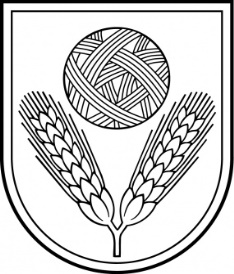 Rēzeknes novada DomeReģ.Nr.90009112679Atbrīvošanas aleja 95A, Rēzekne, LV – 4601,Tel. 646 22238; 646 22231, 646 25935,e–pasts: info@rezeknesnovads.lvInformācija internetā: http://www.rezeknesnovads.lv1.Par Rēzeknes novada pašvaldības 2023.gada 21.decembra saistošo noteikumu Nr.15 “Grozījumi Rēzeknes novada pašvaldības 2023.gada 6.aprīļa saistošajos noteikumos Nr.1 „Rēzeknes novada pašvaldības nolikums”” izdošanu.2.Par Rēzeknes novada pašvaldības 2023.gada 21.decembra saistošo noteikumu Nr.16 “Grozījumi Rēzeknes novada pašvaldības 2022.gada 15.septembra saistošajos noteikumos Nr.58 “Par sadzīves atkritumu apsaimniekošanu Rēzeknes novadā”” izdošanu.3.Par Rēzeknes novada pašvaldības 2023.gada 21.decembra saistošo noteikumu Nr.17 “Par interešu izglītības programmu licencēšanu” izdošanu.4.Par Rēzeknes novada pašvaldības 2023. gada 21. decembra saistošo noteikumu Nr.18 „Grozījumi Rēzeknes novada pašvaldības 2023.gada 6.aprīļa saistošajos noteikumos Nr.2 „Par Rēzeknes novada pašvaldības budžetu 2023.gadam”” izdošanu.5.Par grozījumiem Rēzeknes novada pašvaldības iestādes - Centrālās pārvaldes – nolikumā.6.Par grozījumiem Rēzeknes novada pašvaldības 2023.gada 20.aprīļa noteikumos Nr.15 „Dokumentu un arhīva pārvaldības kārtība Rēzeknes novada pašvaldībā”.7.Par Ilzes Valenieces apstiprināšanu Rēzeknes novada Viļānu vidusskolas direktores amatā.8.Par grozījumiem 2023.gada 16.novembra lēmumā Nr.1294 “Par Rēzeknes novada pašvaldības iestāžu klasificēto amatu sarakstu 2024.gadam apstiprināšanu”.9.Par sabiedrisko siltumapgādes pakalpojumu sniegšanu Rēzeknes novada administratīvajā teritorijā.10.Par sabiedrisko ūdenssaimniecības pakalpojumu sniegšanu Rēzeknes novada administratīvajā teritorijā.11.Par pašvaldības nekustamā īpašuma “Vagaļu s.”, Čornajas pagastā, pārdošanu elektroniskā izsolē ar augšupejošu soli.12.Par pašvaldības nekustamā īpašuma “Īvas”, Kaunatas pagastā, pārdošanu elektroniskā izsolē ar augšupejošu soli.13.Par pašvaldības nekustamā īpašuma “Pļova”, Kaunatas pagastā, pārdošanu elektroniskā izsolē ar augšupejošu soli.14.Par pašvaldības nekustamā īpašuma “Slejas”, Kaunatas pagastā, pārdošanu elektroniskā izsolē ar augšupejošu soli.15.Par pašvaldības dzīvokļa īpašuma, kas atrodas “1”-3, Tūmužos, Vērēmu pagastā, pārdošanu elektroniskā izsolē ar augšupejošu soli.16.Par pašvaldības nekustamā īpašuma, kas atrodas Pilskalna ielā 1, Pušā, Pušas pagastā pārdošanu atkārtotā elektroniskā izsolē ar augšupejošu soli.17.Par pašvaldības nekustamā īpašuma “(..) Dricānu pagastā, izsoles rezultātu apstiprināšanu.18.Par pašvaldības nekustamā īpašuma “(..)”, Nautrēnu pagastā, izsoles rezultātu apstiprināšanu.19.Par pašvaldības nekustamā īpašuma “(..)”, Nautrēnu pagastā, izsoles rezultātu apstiprināšanu.20.Par pašvaldības nekustamā īpašuma “(..)”, Ozolaines pagastā, izsoles rezultātu apstiprināšanu.21.Par pašvaldības nekustamā īpašuma “(..)”, Stoļerovas pagastā, izsoles rezultātu apstiprināšanu.22.Par pašvaldības nekustamā īpašuma “Skaistmola”, Stoļerovas pagastā, izsoles rezultātu apstiprināšanu.23.Par pašvaldības nekustamā īpašuma, kas atrodas “(..)”-(..),(..), Viļānu pagastā, izsoles rezultātu apstiprināšanu.24.Par nekustamā īpašuma Miera ielā (..), Strūžānos, Stružānu pagastā, telpu nomas tiesību izsoli saimnieciskai darbībai.25.Par piekrišanu nodot valsts īpašumā bez atlīdzības pašvaldībai piekritīgo zemes vienību ar kadastra apzīmējumiem 78460100189 un 78460100145 daļas nekustamā īpašuma „Baltiņu ceļš” Čornajas pagastā paplašināšanai.26.Par dzīvokļu īpašumu reģistrāciju zemesgrāmatā.27.Par piekrišanu nekustamā īpašuma iegūšanai S.E. īpašumā Griškānu pagastā.28.Par pašvaldības nekustamā īpašuma Rēzeknes ielā (..), Viļānos, telpas daļas iznomāšanu.29.Par nekustamā īpašuma “(..)”, Bērzgales pagastā, nosacītās cenas apstiprināšanu.30.Par nekustamā īpašuma “(..)”, Sakstagala pagastā, nosacītās cenas apstiprināšanu.31.Par nekustamā īpašuma “(..)”, Sakstagala pagastā, nosacītās cenas apstiprināšanu.32.Par nekustamā īpašuma ”(..)”, Vērēmu pagastā, nosacītās cenas apstiprināšanu.33.Par nekustamā īpašuma ”(..)”, Vērēmu pagastā, nosacītās cenas apstiprināšanu.34.Par dzīvokļa īpašuma, kas atrodas “(..)” – (..), Tūmužos, Vērēmu pagastā, nosacītās cenas apstiprināšanu.35.Par dzīvokļa īpašuma, kas atrodas Celtnieku ielā (..), Viļānos, Rēzeknes novadā, nosacītas cenas apstiprināšanu.36.Par dzīvokļa īpašuma, kas atrodas Mehanizatoru ielā (..), Viļānos, Rēzeknes novadā, nosacītas cenas apstiprināšanu.37.Par dzīvokļa īpašuma, kas atrodas Rēzeknes ielā (..), Viļānos, Rēzeknes novadā, nosacītas cenas apstiprināšanu.38.Par nekustamā īpašuma “(..)”, Lendžu pagastā, nodošanu atsavināšanai Lendžu pagasta zemnieku saimniecībai "Žubītes".39.Par dzīvokļa īpašuma, kas atrodas “Liesmas” –(..), Rogovka, Nautrēnu pagastā, nodošanu atsavināšanai V.U.40.Par nekustamā īpašuma “(..)”, Ozolaines pagastā, nodošanu atsavināšanai V.L.41.Par dzīvokļa īpašuma, kas atrodas Miera ielā (..), Strūžānos, Stružānu pagastā, nodošanu atsavināšanai M.S.42.Par dzīvokļa īpašuma, kas atrodas Miera iela (..), Strūžānos, Stružānu pagastā, nodošanu atsavināšanai A.S.43.Par dzīvokļa īpašuma, kas atrodas Parka iela (..), Strūžānos, Stružānu pagastā, nodošanu atsavināšanai A.B.44.Par dzīvokļa īpašuma, kas atrodas Smilšu ielā (..), Strūžānos, Stružānu pagastā, nodošanu atsavināšanai A.S.45.Par pašvaldības dzīvokļa īpašuma, kas atrodas Ezeru ielā (..), Sondori, Vērēmu pagastā, nodošanu atsavināšanai V.C.46.Par dzīvokļa īpašuma, kas atrodas Celtnieku ielā (..), Viļānos, nodošanu atsavināšanai V.K.47.Par dzīvokļa īpašuma, kas atrodas Ceriņu ielā (..), Viļānos, nodošanu atsavināšanai A.O.48.Par dzīvokļa īpašuma, kas atrodas Ziedu ielā (..), Viļānos, nodošanu atsavināšanai N.K.M.49.Par siltumapgādes pakalpojuma maksas apstiprināšanu Dricānu pagasta Pilcenes mazciemā.50.Par pakalpojuma maksas apstiprināšanu Nautrēnu apvienības pārvaldē.51.Par samaksas samazināšanu V.C. par īpašumā piešķirto zemi Silmalas pagastā.52.Par grozījumiem Rēzeknes novada domes 2012.gada 19.jūlija lēmumā “Par zemes lietošanas tiesību izbeigšanu Nekustamā īpašuma valsts kadastra informācijas sistēmā reģistrētām nekustamā īpašuma tiesiskā valdījumā esošām zemes vienībām un ieskaitīšanu pašvaldībai piekritīgajās zemēs Ozolaines pagastā ”.53.Par grozījumiem Rēzeknes novada domes 2019.gada 21.novembra lēmumā “Par neapbūvēto rezerves zemes fondā ieskaitīto un īpašuma tiesību atjaunošanai neizmantoto zemes vienības ar kadastra apzīmējumu 7862 012 0384 reģistrēšanu zemesgrāmatā uz pašvaldības vārda Kaunatas pagastā”.54.Par kļūdas labošanu Rēzeknes novada domes 2023.gada 16.novembra lēmumā „ Par īpašuma tiesību atjaunošanai neizmantotās zemes vienības ar kadastra apzīmējumu 7858 005 0285 reģistrēšanu zemesgrāmatā uz pašvaldības vārda Ilzeskalna pagastā.55.Par zemes vienību apvienošanu Dekšāres pagastā.56.Par zemes vienību apvienošanu Viļānu pagastā.57.Par zemes vienības ar kadastra apzīmējumu 7842 005 0322 platības sadalījuma pa zemes lietošanas veidiem precizēšanu Audriņu pagastā.58.Par zemes ierīcības projekta apstiprināšanu nekustamajam īpašumam “(..)”, Audriņu pagastā.59.Par zemes ierīcības projekta apstiprināšanu nekustamajam īpašumam "(..)" Bērzgales pagastā.60.Par zemes ierīcības projekta apstiprināšanu nekustamajam īpašumam ar kadastra Nr.7862 005 **** Kaunatas pagastā.61.Par zemes ierīcības projekta apstiprināšanu nekustamajam īpašumam "(..)" Silmalas pagastā.62.Par medību tiesību nodošanu mednieku biedrībai "(..)", Feimaņu pagastā.63.Par medību platību tiesību nodošanu, grozījumiem 2021.gada 15.jūnija medību tiesību līgumā Nr. RNP/2021/8.18/409 ar mednieku biedrību „Maltas cauna” Maltas pagastā.64.Par dzīvojamās telpas īres tiesību atzīšanu Dmitrijam D.D. Silmalas pagastā.65.Par sociālā dzīvokļa īres līguma atjaunošanu A.L. Stružānu pagastā.Par lēmumu balso: "par"  - 14 (Inta Brence, Vilis Deksnis, Jānis Freibergs, Georgijs Jevsikovs, Zigfrīds Lukaševičs, Guna Popova, Guntis Rasims, Gunārs Smeilis, Staņislavs Šķesters, Monvīds Švarcs, Ērika Teirumnieka, Rita Tērauda, Guna Zenčenko Felicija Leščinska)"pret" - nav"atturas" - nav"nepiedalās" - navNolemj:Ziņo Ilona Turka:Izskatot Teritoriālās komitejas, Tautsaimniecības attīstības jautājumu komitejas, Izglītības, kultūras un sporta jautājumu komitejas, Sociālo un veselības aizsardzības jautājumu komitejas un Finanšu komitejas 2023.gada 14.decembra priekšlikumus, lūdzu atbalstīt sagatavoto lēmuma projektu par Rēzeknes novada pašvaldības 2023.gada 21.decembra saistošo noteikumu Nr.15 “Grozījumi Rēzeknes novada pašvaldības 2023.gada 6.aprīļa saistošajos noteikumos Nr.1 „Rēzeknes novada pašvaldības nolikums”” izdošanu.Izskatot Teritoriālās komitejas, Tautsaimniecības attīstības jautājumu komitejas, Izglītības, kultūras un sporta jautājumu komitejas, Sociālo un veselības aizsardzības jautājumu komitejas un Finanšu komitejas 2023.gada 14.decembra priekšlikumus, lūdzu atbalstīt sagatavoto lēmuma projektu par Rēzeknes novada pašvaldības 2023.gada 21.decembra saistošo noteikumu Nr.15 “Grozījumi Rēzeknes novada pašvaldības 2023.gada 6.aprīļa saistošajos noteikumos Nr.1 „Rēzeknes novada pašvaldības nolikums”” izdošanu.Izsaka viedokli Staņislavs Šķesters:Viens jautājums ir par policiju. Vai viss ir nodrošināts, var uzsākt darbu ar 01.01.2024.?Viens jautājums ir par policiju. Vai viss ir nodrošināts, var uzsākt darbu ar 01.01.2024.?Izsaka viedokli Monvīds Švarcs:Tātad, šobrīd mēs runājām par nolikumu. (Sniedz aktuālo informāciju par Rēzeknes novada pašvaldības policiju)Tātad, šobrīd mēs runājām par nolikumu. (Sniedz aktuālo informāciju par Rēzeknes novada pašvaldības policiju)Par lēmumu balso: "par"  - Par lēmumu balso: "par"  - 14 (Inta Brence, Vilis Deksnis, Jānis Freibergs, Georgijs Jevsikovs, Felicija Leščinska, Zigfrīds Lukaševičs, Guna Popova, Guntis Rasims, Gunārs Smeilis, Staņislavs Šķesters, Monvīds Švarcs, Ērika Teirumnieka, Rita Tērauda, Guna Zenčenko)"pret" - "pret" - nav"atturas" - "atturas" - nav"nepiedalās" - "nepiedalās" - navNolemj:Nolemj:Pieņemt lēmumu "Par Rēzeknes novada pašvaldības 2023.gada 21.decembra saistošo noteikumu Nr.15 “Grozījumi Rēzeknes novada pašvaldības 2023.gada 6.aprīļa saistošajos noteikumos Nr.1 „Rēzeknes novada pašvaldības nolikums”” izdošanu".Ziņo Ilona Turka:Izskatot Tautsaimniecības attīstības jautājumu komitejas 2023.gada 14.decembra priekšlikumu, lūdzu atbalstīt sagatavoto lēmuma projektu par Rēzeknes novada pašvaldības 2023.gada 21.decembra saistošo noteikumu Nr.16 “Grozījumi Rēzeknes novada pašvaldības 2022.gada 15.septembra saistošajos noteikumos Nr.58 “Par sadzīves atkritumu apsaimniekošanu Rēzeknes novadā”” izdošanu.Izskatot Tautsaimniecības attīstības jautājumu komitejas 2023.gada 14.decembra priekšlikumu, lūdzu atbalstīt sagatavoto lēmuma projektu par Rēzeknes novada pašvaldības 2023.gada 21.decembra saistošo noteikumu Nr.16 “Grozījumi Rēzeknes novada pašvaldības 2022.gada 15.septembra saistošajos noteikumos Nr.58 “Par sadzīves atkritumu apsaimniekošanu Rēzeknes novadā”” izdošanu.Par lēmumu balso: "par"  - Par lēmumu balso: "par"  - 14 (Inta Brence, Vilis Deksnis, Jānis Freibergs, Georgijs Jevsikovs, Felicija Leščinska, Zigfrīds Lukaševičs, Guna Popova, Guntis Rasims, Gunārs Smeilis, Staņislavs Šķesters, Monvīds Švarcs, Ērika Teirumnieka, Rita Tērauda, Guna Zenčenko)"pret" - "pret" - nav"atturas" - "atturas" - nav"nepiedalās" - "nepiedalās" - navNolemj:Nolemj:Pieņemt lēmumu "Par Rēzeknes novada pašvaldības 2023.gada 21.decembra saistošo noteikumu Nr.16 “Grozījumi Rēzeknes novada pašvaldības 2022.gada 15.septembra saistošajos noteikumos Nr.58 “Par sadzīves atkritumu apsaimniekošanu Rēzeknes novadā”” izdošanu".Ziņo Vilis Deksnis:Izskatot Izglītības, kultūras un sporta jautājumu komitejas 2023.gada 14.decembra priekšlikumu, lūdzu atbalstīt sagatavoto lēmuma projektu par Rēzeknes novada pašvaldības 2023.gada 21.decembra saistošo noteikumu Nr.17 “Par interešu izglītības programmu licencēšanu” izdošanu.Izskatot Izglītības, kultūras un sporta jautājumu komitejas 2023.gada 14.decembra priekšlikumu, lūdzu atbalstīt sagatavoto lēmuma projektu par Rēzeknes novada pašvaldības 2023.gada 21.decembra saistošo noteikumu Nr.17 “Par interešu izglītības programmu licencēšanu” izdošanu.Par lēmumu balso: "par"  - Par lēmumu balso: "par"  - 14 (Inta Brence, Vilis Deksnis, Jānis Freibergs, Georgijs Jevsikovs, Felicija Leščinska, Zigfrīds Lukaševičs, Guna Popova, Guntis Rasims, Gunārs Smeilis, Staņislavs Šķesters, Monvīds Švarcs, Ērika Teirumnieka, Rita Tērauda, Guna Zenčenko)"pret" - "pret" - nav"atturas" - "atturas" - nav"nepiedalās" - "nepiedalās" - navNolemj:Nolemj:Pieņemt lēmumu "Par Rēzeknes novada pašvaldības 2023.gada 21.decembra saistošo noteikumu Nr.17 “Par interešu izglītības programmu licencēšanu” izdošanu".Ziņo Austris Seržants:Izskatot Teritoriālās komitejas, Tautsaimniecības attīstības jautājumu komitejas, Sociālo un veselības aizsardzības jautājumu komitejas, Izglītības, kultūras un sporta jautājumu komitejas un Finanšu komitejas 2023.gada 14.decembra priekšlikumus, lūdzu atbalstīt sagatavoto lēmuma projektu par Rēzeknes novada pašvaldības 2023. gada 21. decembra saistošo noteikumu Nr.18 „Grozījumi Rēzeknes novada pašvaldības 2023.gada 6.aprīļa saistošajos noteikumos Nr.2 „Par Rēzeknes novada pašvaldības budžetu 2023.gadam”” izdošanu.Izskatot Teritoriālās komitejas, Tautsaimniecības attīstības jautājumu komitejas, Sociālo un veselības aizsardzības jautājumu komitejas, Izglītības, kultūras un sporta jautājumu komitejas un Finanšu komitejas 2023.gada 14.decembra priekšlikumus, lūdzu atbalstīt sagatavoto lēmuma projektu par Rēzeknes novada pašvaldības 2023. gada 21. decembra saistošo noteikumu Nr.18 „Grozījumi Rēzeknes novada pašvaldības 2023.gada 6.aprīļa saistošajos noteikumos Nr.2 „Par Rēzeknes novada pašvaldības budžetu 2023.gadam”” izdošanu.Par lēmumu balso: "par"  - Par lēmumu balso: "par"  - 14 (Inta Brence, Vilis Deksnis, Jānis Freibergs, Georgijs Jevsikovs, Felicija Leščinska, Zigfrīds Lukaševičs, Guna Popova, Guntis Rasims, Gunārs Smeilis, Staņislavs Šķesters, Monvīds Švarcs, Ērika Teirumnieka, Rita Tērauda, Guna Zenčenko)"pret" - "pret" - nav"atturas" - "atturas" - nav"nepiedalās" - "nepiedalās" - navNolemj:Nolemj:Pieņemt lēmumu "Par Rēzeknes novada pašvaldības 2023. gada 21. decembra saistošo noteikumu Nr.18 „Grozījumi Rēzeknes novada pašvaldības 2023.gada 6.aprīļa saistošajos noteikumos Nr.2 „Par Rēzeknes novada pašvaldības budžetu 2023.gadam”” izdošanu".Ziņo Ilona Turka:Izskatot Finanšu komitejas 2023.gada 14.decembra priekšlikumu, lūdzu atbalstīt sagatavoto lēmuma projektu par grozījumiem Rēzeknes novada pašvaldības iestādes - Centrālās pārvaldes – nolikumā.Izskatot Finanšu komitejas 2023.gada 14.decembra priekšlikumu, lūdzu atbalstīt sagatavoto lēmuma projektu par grozījumiem Rēzeknes novada pašvaldības iestādes - Centrālās pārvaldes – nolikumā.Par lēmumu balso: "par"  - Par lēmumu balso: "par"  - 14 (Inta Brence, Vilis Deksnis, Jānis Freibergs, Georgijs Jevsikovs, Felicija Leščinska, Zigfrīds Lukaševičs, Guna Popova, Guntis Rasims, Gunārs Smeilis, Staņislavs Šķesters, Monvīds Švarcs, Ērika Teirumnieka, Rita Tērauda, Guna Zenčenko)"pret" - "pret" - nav"atturas" - "atturas" - nav"nepiedalās" - "nepiedalās" - navNolemj:Nolemj:Pieņemt lēmumu "Par grozījumiem Rēzeknes novada pašvaldības iestādes - Centrālās pārvaldes - nolikumā".Ziņo Ilona Turka:Izskatot Teritoriālās komitejas un Finanšu komitejas 2023.gada 14.decembra priekšlikumus, lūdzu atbalstīt sagatavoto lēmuma projektu par grozījumiem Rēzeknes novada pašvaldības 2023.gada 20.aprīļa noteikumos Nr.15 „Dokumentu un arhīva pārvaldības kārtība Rēzeknes novada pašvaldībā”.Izskatot Teritoriālās komitejas un Finanšu komitejas 2023.gada 14.decembra priekšlikumus, lūdzu atbalstīt sagatavoto lēmuma projektu par grozījumiem Rēzeknes novada pašvaldības 2023.gada 20.aprīļa noteikumos Nr.15 „Dokumentu un arhīva pārvaldības kārtība Rēzeknes novada pašvaldībā”.Par lēmumu balso: "par"  - Par lēmumu balso: "par"  - 14 (Inta Brence, Vilis Deksnis, Jānis Freibergs, Georgijs Jevsikovs, Felicija Leščinska, Zigfrīds Lukaševičs, Guna Popova, Guntis Rasims, Gunārs Smeilis, Staņislavs Šķesters, Monvīds Švarcs, Ērika Teirumnieka, Rita Tērauda, Guna Zenčenko)"pret" - "pret" - nav"atturas" - "atturas" - nav"nepiedalās" - "nepiedalās" - navNolemj:Nolemj:Pieņemt lēmumu "Par grozījumiem Rēzeknes novada pašvaldības 2023.gada 20.aprīļa noteikumos Nr.15 „Dokumentu un arhīva pārvaldības kārtība Rēzeknes novada pašvaldībā”".Ziņo Vilis Deksnis:Izskatot Izglītības, kultūras un sporta jautājumu komitejas 2023.gada 14.decembra priekšlikumu, lūdzu atbalstīt sagatavoto lēmuma projektu par Ilzes Valenieces apstiprināšanu Rēzeknes novada Viļānu vidusskolas direktores amatā.Izskatot Izglītības, kultūras un sporta jautājumu komitejas 2023.gada 14.decembra priekšlikumu, lūdzu atbalstīt sagatavoto lēmuma projektu par Ilzes Valenieces apstiprināšanu Rēzeknes novada Viļānu vidusskolas direktores amatā.Par lēmumu balso: "par"  - Par lēmumu balso: "par"  - 14 (Inta Brence, Vilis Deksnis, Jānis Freibergs, Georgijs Jevsikovs, Felicija Leščinska, Zigfrīds Lukaševičs, Guna Popova, Guntis Rasims, Gunārs Smeilis, Staņislavs Šķesters, Monvīds Švarcs, Ērika Teirumnieka, Rita Tērauda, Guna Zenčenko)"pret" - "pret" - nav"atturas" - "atturas" - nav"nepiedalās" - "nepiedalās" - navNolemj:Nolemj:Pieņemt lēmumu "Par Ilzes Valenieces apstiprināšanu Rēzeknes novada Viļānu vidusskolas direktores amatā".Ziņo Silvija Kipļuka:Izskatot Finanšu komitejas 2023.gada 14.decembra priekšlikumu, lūdzu atbalstīt sagatavoto lēmuma projektu par grozījumiem 2023.gada 16.novembra lēmumā Nr.1294 “Par Rēzeknes novada pašvaldības iestāžu klasificēto amatu sarakstu 2024.gadam apstiprināšanu”.Izskatot Finanšu komitejas 2023.gada 14.decembra priekšlikumu, lūdzu atbalstīt sagatavoto lēmuma projektu par grozījumiem 2023.gada 16.novembra lēmumā Nr.1294 “Par Rēzeknes novada pašvaldības iestāžu klasificēto amatu sarakstu 2024.gadam apstiprināšanu”.Par lēmumu balso: "par"  - Par lēmumu balso: "par"  - 14 (Inta Brence, Vilis Deksnis, Jānis Freibergs, Georgijs Jevsikovs, Felicija Leščinska, Zigfrīds Lukaševičs, Guna Popova, Guntis Rasims, Gunārs Smeilis, Staņislavs Šķesters, Monvīds Švarcs, Ērika Teirumnieka, Rita Tērauda, Guna Zenčenko)"pret" - "pret" - nav"atturas" - "atturas" - nav"nepiedalās" - "nepiedalās" - navNolemj:Nolemj:Pieņemt lēmumu "Par grozījumiem 2023.gada 16.novembra lēmumā Nr.1294 “Par Rēzeknes novada pašvaldības iestāžu klasificēto amatu sarakstu 2024.gadam apstiprināšanu”".Ziņo Silvija Kipļuka:Izskatot Finanšu komitejas 2023.gada 14.decembra priekšlikumu, lūdzu atbalstīt sagatavoto lēmuma projektu par sabiedrisko siltumapgādes pakalpojumu sniegšanu Rēzeknes novada administratīvajā teritorijā.Izskatot Finanšu komitejas 2023.gada 14.decembra priekšlikumu, lūdzu atbalstīt sagatavoto lēmuma projektu par sabiedrisko siltumapgādes pakalpojumu sniegšanu Rēzeknes novada administratīvajā teritorijā.Par lēmumu balso: "par"  - Par lēmumu balso: "par"  - 14 (Inta Brence, Vilis Deksnis, Jānis Freibergs, Georgijs Jevsikovs, Felicija Leščinska, Zigfrīds Lukaševičs, Guna Popova, Guntis Rasims, Gunārs Smeilis, Staņislavs Šķesters, Monvīds Švarcs, Ērika Teirumnieka, Rita Tērauda, Guna Zenčenko)"pret" - "pret" - nav"atturas" - "atturas" - nav"nepiedalās" - "nepiedalās" - navNolemj:Nolemj:Pieņemt lēmumu "Par sabiedrisko siltumapgādes pakalpojumu sniegšanu Rēzeknes novada administratīvajā teritorijā".Ziņo Silvija Kipļuka:Izskatot Finanšu komitejas 2023.gada 14.decembra priekšlikumu, lūdzu atbalstīt sagatavoto lēmuma projektu par sabiedrisko ūdenssaimniecības pakalpojumu sniegšanu Rēzeknes novada administratīvajā teritorijā.Izskatot Finanšu komitejas 2023.gada 14.decembra priekšlikumu, lūdzu atbalstīt sagatavoto lēmuma projektu par sabiedrisko ūdenssaimniecības pakalpojumu sniegšanu Rēzeknes novada administratīvajā teritorijā.Par lēmumu balso: "par"  - Par lēmumu balso: "par"  - 14 (Inta Brence, Vilis Deksnis, Jānis Freibergs, Georgijs Jevsikovs, Felicija Leščinska, Zigfrīds Lukaševičs, Guna Popova, Guntis Rasims, Gunārs Smeilis, Staņislavs Šķesters, Monvīds Švarcs, Ērika Teirumnieka, Rita Tērauda, Guna Zenčenko)"pret" - "pret" - nav"atturas" - "atturas" - nav"nepiedalās" - "nepiedalās" - navNolemj:Nolemj:Pieņemt lēmumu "Par sabiedrisko ūdenssaimniecības pakalpojumu sniegšanu Rēzeknes novada administratīvajā teritorijā".Ziņo Iveta Ladnā:Izskatot iestādes "Kaunatas apvienības pārvalde" 2023.gada 28.novembra ierosinājumu, lūdzu atbalstīt sagatavoto lēmuma projektu par pašvaldības nekustamā īpašuma “Vagaļu s.”, Čornajas pagastā, pārdošanu elektroniskā izsolē ar augšupejošu soli.Izskatot iestādes "Kaunatas apvienības pārvalde" 2023.gada 28.novembra ierosinājumu, lūdzu atbalstīt sagatavoto lēmuma projektu par pašvaldības nekustamā īpašuma “Vagaļu s.”, Čornajas pagastā, pārdošanu elektroniskā izsolē ar augšupejošu soli.Par lēmumu balso: "par"  - Par lēmumu balso: "par"  - 14 (Inta Brence, Vilis Deksnis, Jānis Freibergs, Georgijs Jevsikovs, Felicija Leščinska, Zigfrīds Lukaševičs, Guna Popova, Guntis Rasims, Gunārs Smeilis, Staņislavs Šķesters, Monvīds Švarcs, Ērika Teirumnieka, Rita Tērauda, Guna Zenčenko)"pret" - "pret" - nav"atturas" - "atturas" - nav"nepiedalās" - "nepiedalās" - navNolemj:Nolemj:Pieņemt lēmumu "Par pašvaldības nekustamā īpašuma “Vagaļu s.”, Čornajas pagastā, pārdošanu elektroniskā izsolē ar augšupejošu soli".Ziņo Iveta Ladnā:Izskatot iestādes “Kaunatas apvienības pārvalde” 2023.gada 17.novembra ierosinājumu, lūdzu atbalstīt sagatavoto lēmuma projektu par pašvaldības nekustamā īpašuma “Īvas”, Kaunatas pagastā, pārdošanu elektroniskā izsolē ar augšupejošu soli.Izskatot iestādes “Kaunatas apvienības pārvalde” 2023.gada 17.novembra ierosinājumu, lūdzu atbalstīt sagatavoto lēmuma projektu par pašvaldības nekustamā īpašuma “Īvas”, Kaunatas pagastā, pārdošanu elektroniskā izsolē ar augšupejošu soli.Par lēmumu balso: "par"  - Par lēmumu balso: "par"  - 14 (Inta Brence, Vilis Deksnis, Jānis Freibergs, Georgijs Jevsikovs, Felicija Leščinska, Zigfrīds Lukaševičs, Guna Popova, Guntis Rasims, Gunārs Smeilis, Staņislavs Šķesters, Monvīds Švarcs, Ērika Teirumnieka, Rita Tērauda, Guna Zenčenko)"pret" - "pret" - nav"atturas" - "atturas" - nav"nepiedalās" - "nepiedalās" - navNolemj:Nolemj:Pieņemt lēmumu "Par pašvaldības nekustamā īpašuma “Īvas”, Kaunatas pagastā, pārdošanu elektroniskā izsolē ar augšupejošu soli".Ziņo Iveta Ladnā:Izskatot iestādes “Kaunatas apvienības pārvalde” 2023.gada 17.novembra ierosinājumu, lūdzu atbalstīt sagatavoto lēmuma projektu par pašvaldības nekustamā īpašuma “Pļova”, Kaunatas pagastā, pārdošanu elektroniskā izsolē ar augšupejošu soli.Izskatot iestādes “Kaunatas apvienības pārvalde” 2023.gada 17.novembra ierosinājumu, lūdzu atbalstīt sagatavoto lēmuma projektu par pašvaldības nekustamā īpašuma “Pļova”, Kaunatas pagastā, pārdošanu elektroniskā izsolē ar augšupejošu soli.Par lēmumu balso: "par"  - Par lēmumu balso: "par"  - 14 (Inta Brence, Vilis Deksnis, Jānis Freibergs, Georgijs Jevsikovs, Felicija Leščinska, Zigfrīds Lukaševičs, Guna Popova, Guntis Rasims, Gunārs Smeilis, Staņislavs Šķesters, Monvīds Švarcs, Ērika Teirumnieka, Rita Tērauda, Guna Zenčenko)"pret" - "pret" - nav"atturas" - "atturas" - nav"nepiedalās" - "nepiedalās" - navNolemj:Nolemj:Pieņemt lēmumu "Par pašvaldības nekustamā īpašuma “Pļova”, Kaunatas pagastā, pārdošanu elektroniskā izsolē ar augšupejošu soli".Ziņo Iveta Ladnā:Izskatot iestādes “Kaunatas apvienības pārvalde” 2023.gada 17.novembra ierosinājumu, lūdzu atbalstīt sagatavoto lēmuma projektu par pašvaldības nekustamā īpašuma “Slejas”, Kaunatas pagastā, pārdošanu elektroniskā izsolē ar augšupejošu soli.Izskatot iestādes “Kaunatas apvienības pārvalde” 2023.gada 17.novembra ierosinājumu, lūdzu atbalstīt sagatavoto lēmuma projektu par pašvaldības nekustamā īpašuma “Slejas”, Kaunatas pagastā, pārdošanu elektroniskā izsolē ar augšupejošu soli.Par lēmumu balso: "par"  - Par lēmumu balso: "par"  - 14 (Inta Brence, Vilis Deksnis, Jānis Freibergs, Georgijs Jevsikovs, Felicija Leščinska, Zigfrīds Lukaševičs, Guna Popova, Guntis Rasims, Gunārs Smeilis, Staņislavs Šķesters, Monvīds Švarcs, Ērika Teirumnieka, Rita Tērauda, Guna Zenčenko)"pret" - "pret" - nav"atturas" - "atturas" - nav"nepiedalās" - "nepiedalās" - navNolemj:Nolemj:Pieņemt lēmumu "Par pašvaldības nekustamā īpašuma “Slejas”, Kaunatas pagastā, pārdošanu elektroniskā izsolē ar augšupejošu soli".Ziņo Iveta Ladnā:Izskatot iestādes “Nautrēnu apvienības pārvalde " 2023.gada 14.decembra ierosinājumu, lūdzu atbalstīt sagatavoto lēmuma projektu par pašvaldības dzīvokļa īpašuma, kas atrodas “1”-3, Tūmužos, Vērēmu pagastā, pārdošanu elektroniskā izsolē ar augšupejošu soli.Izskatot iestādes “Nautrēnu apvienības pārvalde " 2023.gada 14.decembra ierosinājumu, lūdzu atbalstīt sagatavoto lēmuma projektu par pašvaldības dzīvokļa īpašuma, kas atrodas “1”-3, Tūmužos, Vērēmu pagastā, pārdošanu elektroniskā izsolē ar augšupejošu soli.Par lēmumu balso: "par"  - Par lēmumu balso: "par"  - 14 (Inta Brence, Vilis Deksnis, Jānis Freibergs, Georgijs Jevsikovs, Felicija Leščinska, Zigfrīds Lukaševičs, Guna Popova, Guntis Rasims, Gunārs Smeilis, Staņislavs Šķesters, Monvīds Švarcs, Ērika Teirumnieka, Rita Tērauda, Guna Zenčenko)"pret" - "pret" - nav"atturas" - "atturas" - nav"nepiedalās" - "nepiedalās" - navNolemj:Nolemj:Pieņemt lēmumu "Par pašvaldības dzīvokļa īpašuma, kas atrodas “1”-3, Tūmužos, Vērēmu pagastā, pārdošanu elektroniskā izsolē ar augšupejošu soli".Ziņo Iveta Ladnā:Izskatot iestādes “Maltas apvienības pārvalde” 2023.gada 5.decembra ierosinājumu, lūdzu atbalstīt sagatavoto lēmuma projektu par pašvaldības nekustamā īpašuma, kas atrodas Pilskalna ielā 1, Pušā, Pušas pagastā pārdošanu atkārtotā elektroniskā izsolē ar augšupejošu soli.Izskatot iestādes “Maltas apvienības pārvalde” 2023.gada 5.decembra ierosinājumu, lūdzu atbalstīt sagatavoto lēmuma projektu par pašvaldības nekustamā īpašuma, kas atrodas Pilskalna ielā 1, Pušā, Pušas pagastā pārdošanu atkārtotā elektroniskā izsolē ar augšupejošu soli.Par lēmumu balso: "par"  - Par lēmumu balso: "par"  - 14 (Inta Brence, Vilis Deksnis, Jānis Freibergs, Georgijs Jevsikovs, Felicija Leščinska, Zigfrīds Lukaševičs, Guna Popova, Guntis Rasims, Gunārs Smeilis, Staņislavs Šķesters, Monvīds Švarcs, Ērika Teirumnieka, Rita Tērauda, Guna Zenčenko)"pret" - "pret" - nav"atturas" - "atturas" - nav"nepiedalās" - "nepiedalās" - navNolemj:Nolemj:Pieņemt lēmumu "Par pašvaldības nekustamā īpašuma, kas atrodas Pilskalna ielā 1, Pušā, Pušas pagastā pārdošanu atkārtotā elektroniskā izsolē ar augšupejošu soli".Ziņo Iveta Ladnā:Lūdzu atbalstīt sagatavoto lēmuma projektu par pašvaldības nekustamā īpašuma “(..)”, Dricānu pagastā, izsoles rezultātu apstiprināšanu.Lūdzu atbalstīt sagatavoto lēmuma projektu par pašvaldības nekustamā īpašuma “(..)”, Dricānu pagastā, izsoles rezultātu apstiprināšanu.Par lēmumu balso: "par"  - Par lēmumu balso: "par"  - 14 (Inta Brence, Vilis Deksnis, Jānis Freibergs, Georgijs Jevsikovs, Felicija Leščinska, Zigfrīds Lukaševičs, Guna Popova, Guntis Rasims, Gunārs Smeilis, Staņislavs Šķesters, Monvīds Švarcs, Ērika Teirumnieka, Rita Tērauda, Guna Zenčenko)"pret" - "pret" - nav"atturas" - "atturas" - nav"nepiedalās" - "nepiedalās" - navNolemj:Nolemj:Pieņemt lēmumu "Par pašvaldības nekustamā īpašuma “(..)”, Dricānu pagastā, izsoles rezultātu apstiprināšanu".Ziņo Iveta Ladnā:Izskatot Finanšu komitejas 2023.gada 14.decembra priekšlikumu, lūdzu atbalstīt sagatavoto lēmuma projektu par pašvaldības nekustamā īpašuma “(..)”, Nautrēnu pagastā, izsoles rezultātu apstiprināšanu.Izskatot Finanšu komitejas 2023.gada 14.decembra priekšlikumu, lūdzu atbalstīt sagatavoto lēmuma projektu par pašvaldības nekustamā īpašuma “(..)”, Nautrēnu pagastā, izsoles rezultātu apstiprināšanu.Par lēmumu balso: "par"  - Par lēmumu balso: "par"  - 14 (Inta Brence, Vilis Deksnis, Jānis Freibergs, Georgijs Jevsikovs, Felicija Leščinska, Zigfrīds Lukaševičs, Guna Popova, Guntis Rasims, Gunārs Smeilis, Staņislavs Šķesters, Monvīds Švarcs, Ērika Teirumnieka, Rita Tērauda, Guna Zenčenko)"pret" - "pret" - nav"atturas" - "atturas" - nav"nepiedalās" - "nepiedalās" - navNolemj:Nolemj:Pieņemt lēmumu "Par pašvaldības nekustamā īpašuma “(..)”, Nautrēnu pagastā, izsoles rezultātu apstiprināšanu".Ziņo Iveta Ladnā:Lūdzu atbalstīt sagatavoto lēmuma projektu par pašvaldības nekustamā īpašuma “(..)”, Nautrēnu pagastā, izsoles rezultātu apstiprināšanu.Lūdzu atbalstīt sagatavoto lēmuma projektu par pašvaldības nekustamā īpašuma “(..)”, Nautrēnu pagastā, izsoles rezultātu apstiprināšanu.Par lēmumu balso: "par"  - Par lēmumu balso: "par"  - 14 (Inta Brence, Vilis Deksnis, Jānis Freibergs, Georgijs Jevsikovs, Felicija Leščinska, Zigfrīds Lukaševičs, Guna Popova, Guntis Rasims, Gunārs Smeilis, Staņislavs Šķesters, Monvīds Švarcs, Ērika Teirumnieka, Rita Tērauda, Guna Zenčenko)"pret" - "pret" - nav"atturas" - "atturas" - nav"nepiedalās" - "nepiedalās" - navNolemj:Nolemj:Pieņemt lēmumu "Par pašvaldības nekustamā īpašuma “(..)”, Nautrēnu pagastā, izsoles rezultātu apstiprināšanu".Ziņo Iveta Ladnā:Izskatot Finanšu komitejas 2023.gada 14. decembra priekšlikumu, lūdzu atbalstīt sagatavoto lēmuma projektu par pašvaldības nekustamā īpašuma “(..)”, Ozolaines pagastā, izsoles rezultātu apstiprināšanu.Izskatot Finanšu komitejas 2023.gada 14. decembra priekšlikumu, lūdzu atbalstīt sagatavoto lēmuma projektu par pašvaldības nekustamā īpašuma “(..)”, Ozolaines pagastā, izsoles rezultātu apstiprināšanu.Par lēmumu balso: "par"  - Par lēmumu balso: "par"  - 14 (Inta Brence, Vilis Deksnis, Jānis Freibergs, Georgijs Jevsikovs, Felicija Leščinska, Zigfrīds Lukaševičs, Guna Popova, Guntis Rasims, Gunārs Smeilis, Staņislavs Šķesters, Monvīds Švarcs, Ērika Teirumnieka, Rita Tērauda, Guna Zenčenko)"pret" - "pret" - nav"atturas" - "atturas" - nav"nepiedalās" - "nepiedalās" - navNolemj:Nolemj:Pieņemt lēmumu "Par pašvaldības nekustamā īpašuma “(..)”, Ozolaines pagastā, izsoles rezultātu apstiprināšanu".Ziņo Iveta Ladnā:Izskatot Finanšu komitejas 2023.gada 14.decembra priekšlikumu, lūdzu atbalstīt sagatavoto lēmuma projektu par pašvaldības nekustamā īpašuma “(..)”, Stoļerovas pagastā, izsoles rezultātu apstiprināšanu.Izskatot Finanšu komitejas 2023.gada 14.decembra priekšlikumu, lūdzu atbalstīt sagatavoto lēmuma projektu par pašvaldības nekustamā īpašuma “(..)”, Stoļerovas pagastā, izsoles rezultātu apstiprināšanu.Par lēmumu balso: "par"  - Par lēmumu balso: "par"  - 14 (Inta Brence, Vilis Deksnis, Jānis Freibergs, Georgijs Jevsikovs, Felicija Leščinska, Zigfrīds Lukaševičs, Guna Popova, Guntis Rasims, Gunārs Smeilis, Staņislavs Šķesters, Monvīds Švarcs, Ērika Teirumnieka, Rita Tērauda, Guna Zenčenko)"pret" - "pret" - nav"atturas" - "atturas" - nav"nepiedalās" - "nepiedalās" - navNolemj:Nolemj:Pieņemt lēmumu "Par pašvaldības nekustamā īpašuma “(..)”, Stoļerovas pagastā, izsoles rezultātu apstiprināšanu".Ziņo Iveta Ladnā:Izskatot Finanšu komitejas 2023.gada 14.decembra priekšlikumu, lūdzu atbalstīt sagatavoto lēmuma projektu par pašvaldības nekustamā īpašuma “(..)”, Stoļerovas pagastā, izsoles rezultātu apstiprināšanu.Izskatot Finanšu komitejas 2023.gada 14.decembra priekšlikumu, lūdzu atbalstīt sagatavoto lēmuma projektu par pašvaldības nekustamā īpašuma “(..)”, Stoļerovas pagastā, izsoles rezultātu apstiprināšanu.Par lēmumu balso: "par"  - Par lēmumu balso: "par"  - 14 (Inta Brence, Vilis Deksnis, Jānis Freibergs, Georgijs Jevsikovs, Felicija Leščinska, Zigfrīds Lukaševičs, Guna Popova, Guntis Rasims, Gunārs Smeilis, Staņislavs Šķesters, Monvīds Švarcs, Ērika Teirumnieka, Rita Tērauda, Guna Zenčenko)"pret" - "pret" - nav"atturas" - "atturas" - nav"nepiedalās" - "nepiedalās" - navNolemj:Nolemj:Pieņemt lēmumu "Par pašvaldības nekustamā īpašuma “(..)”, Stoļerovas pagastā, izsoles rezultātu apstiprināšanu".Ziņo Iveta Ladnā:Lūdzu atbalstīt sagatavotu lēmuma projektu par pašvaldības nekustamā īpašuma, kas atrodas “(..)”-(..), Viļānu pagastā, izsoles rezultātu apstiprināšanu.Lūdzu atbalstīt sagatavotu lēmuma projektu par pašvaldības nekustamā īpašuma, kas atrodas “(..)”-(..), Viļānu pagastā, izsoles rezultātu apstiprināšanu.Par lēmumu balso: "par"  - Par lēmumu balso: "par"  - 14 (Inta Brence, Vilis Deksnis, Jānis Freibergs, Georgijs Jevsikovs, Felicija Leščinska, Zigfrīds Lukaševičs, Guna Popova, Guntis Rasims, Gunārs Smeilis, Staņislavs Šķesters, Monvīds Švarcs, Ērika Teirumnieka, Rita Tērauda, Guna Zenčenko)"pret" - "pret" - nav"atturas" - "atturas" - nav"nepiedalās" - "nepiedalās" - navNolemj:Nolemj:Pieņemt lēmumu "Par pašvaldības nekustamā īpašuma, kas atrodas “(..)”-(..), Viļānu pagastā, izsoles rezultātu apstiprināšanu".Ziņo Silvija Kipļuka:Izskatot iestādes "Dricānu apvienības pārvalde" 2023.gada 1.decembra iesniegumu, lūdzu atbalstīt sagatavoto lēmuma projektu par nekustamā īpašuma Miera ielā (..), Strūžānos, Stružānu pagastā, telpu nomas tiesību izsoli saimnieciskai darbībai.Izskatot iestādes "Dricānu apvienības pārvalde" 2023.gada 1.decembra iesniegumu, lūdzu atbalstīt sagatavoto lēmuma projektu par nekustamā īpašuma Miera ielā (..), Strūžānos, Stružānu pagastā, telpu nomas tiesību izsoli saimnieciskai darbībai.Par lēmumu balso: "par"  - Par lēmumu balso: "par"  - 14 (Inta Brence, Vilis Deksnis, Jānis Freibergs, Georgijs Jevsikovs, Felicija Leščinska, Zigfrīds Lukaševičs, Guna Popova, Guntis Rasims, Gunārs Smeilis, Staņislavs Šķesters, Monvīds Švarcs, Ērika Teirumnieka, Rita Tērauda, Guna Zenčenko)"pret" - "pret" - nav"atturas" - "atturas" - nav"nepiedalās" - "nepiedalās" - navNolemj:Nolemj:Pieņemt lēmumu "Par nekustamā īpašuma Miera ielā (..), Strūžānos, Stružānu pagastā, telpu nomas tiesību izsoli saimnieciskai darbībai".Ziņo Iveta Ladnā:Izskatot AS “Latvijas valsts meži” 2023. gada 22.novembra vēstuli, lūdzu atbalstīt sagatavoto lēmuma projektu par piekrišanu nodot valsts īpašumā bez atlīdzības pašvaldībai piekritīgo zemes vienību ar kadastra apzīmējumiem 78460100189 un 78460100145 daļas nekustamā īpašuma „Baltiņu ceļš” Čornajas pagastā paplašināšanai.Izskatot AS “Latvijas valsts meži” 2023. gada 22.novembra vēstuli, lūdzu atbalstīt sagatavoto lēmuma projektu par piekrišanu nodot valsts īpašumā bez atlīdzības pašvaldībai piekritīgo zemes vienību ar kadastra apzīmējumiem 78460100189 un 78460100145 daļas nekustamā īpašuma „Baltiņu ceļš” Čornajas pagastā paplašināšanai.Par lēmumu balso: "par"  - Par lēmumu balso: "par"  - 14 (Inta Brence, Vilis Deksnis, Jānis Freibergs, Georgijs Jevsikovs, Felicija Leščinska, Zigfrīds Lukaševičs, Guna Popova, Guntis Rasims, Gunārs Smeilis, Staņislavs Šķesters, Monvīds Švarcs, Ērika Teirumnieka, Rita Tērauda, Guna Zenčenko)"pret" - "pret" - nav"atturas" - "atturas" - nav"nepiedalās" - "nepiedalās" - navNolemj:Nolemj:Pieņemt lēmumu "Par piekrišanu nodot valsts īpašumā bez atlīdzības pašvaldībai piekritīgo zemes vienību ar kadastra apzīmējumiem 78460100189 un 78460100145 daļas nekustamā īpašuma „Baltiņu ceļš” Čornajas pagastā paplašināšanai".Ziņo Iveta Ladnā:Izskatot Finanšu komitejas 2023.gada 14.decembra priekšlikumu, lūdzu atbalstīt sagatavoto lēmuma projektu par dzīvokļu īpašumu reģistrāciju zemesgrāmatā.Izskatot Finanšu komitejas 2023.gada 14.decembra priekšlikumu, lūdzu atbalstīt sagatavoto lēmuma projektu par dzīvokļu īpašumu reģistrāciju zemesgrāmatā.Par lēmumu balso: "par"  - Par lēmumu balso: "par"  - 14 (Inta Brence, Vilis Deksnis, Jānis Freibergs, Georgijs Jevsikovs, Felicija Leščinska, Zigfrīds Lukaševičs, Guna Popova, Guntis Rasims, Gunārs Smeilis, Staņislavs Šķesters, Monvīds Švarcs, Ērika Teirumnieka, Rita Tērauda, Guna Zenčenko)"pret" - "pret" - nav"atturas" - "atturas" - nav"nepiedalās" - "nepiedalās" - navNolemj:Nolemj:Pieņemt lēmumu "Par dzīvokļu īpašumu reģistrāciju zemesgrāmatā".Ziņo Silvija Kipļuka:Izskatot S.E. iesniegumu, lūdzu atbalstīt sagatavoto lēmuma projektu par piekrišanu nekustamā īpašuma iegūšanai S.E. īpašumā Griškānu pagastā.Izskatot S.E. iesniegumu, lūdzu atbalstīt sagatavoto lēmuma projektu par piekrišanu nekustamā īpašuma iegūšanai S.E. īpašumā Griškānu pagastā.Par lēmumu balso: "par"  - Par lēmumu balso: "par"  - 14 (Inta Brence, Vilis Deksnis, Jānis Freibergs, Georgijs Jevsikovs, Felicija Leščinska, Zigfrīds Lukaševičs, Guna Popova, Guntis Rasims, Gunārs Smeilis, Staņislavs Šķesters, Monvīds Švarcs, Ērika Teirumnieka, Rita Tērauda, Guna Zenčenko)"pret" - "pret" - nav"atturas" - "atturas" - nav"nepiedalās" - "nepiedalās" - navNolemj:Nolemj:Pieņemt lēmumu "Par piekrišanu nekustamā īpašuma iegūšanai S.E. īpašumā Griškānu pagastā".Ziņo Silvija Kipļuka:Izskatot SIA “Coffee Address” 2023.gada 27.novembra iesniegumu, lūdzu atbalstīt sagatavoto lēmuma projektu par pašvaldības nekustamā īpašuma Rēzeknes ielā (..), Viļānos, telpas daļas iznomāšanu.Izskatot SIA “Coffee Address” 2023.gada 27.novembra iesniegumu, lūdzu atbalstīt sagatavoto lēmuma projektu par pašvaldības nekustamā īpašuma Rēzeknes ielā (..), Viļānos, telpas daļas iznomāšanu.Par lēmumu balso: "par"  - Par lēmumu balso: "par"  - 14 (Inta Brence, Vilis Deksnis, Jānis Freibergs, Georgijs Jevsikovs, Felicija Leščinska, Zigfrīds Lukaševičs, Guna Popova, Guntis Rasims, Gunārs Smeilis, Staņislavs Šķesters, Monvīds Švarcs, Ērika Teirumnieka, Rita Tērauda, Guna Zenčenko)"pret" - "pret" - nav"atturas" - "atturas" - nav"nepiedalās" - "nepiedalās" - navNolemj:Nolemj:Pieņemt lēmumu "Par pašvaldības nekustamā īpašuma Rēzeknes ielā (..), Viļānos, telpas daļas iznomāšanu".Ziņo Iveta Ladnā:Izskatot I.K. 2023.gada 30.novembra iesniegumu, lūdzu atbalstīt sagatavoto lēmuma projektu par nekustamā īpašuma “(..)”, Bērzgales pagastā, nosacītās cenas apstiprināšanu.Izskatot I.K. 2023.gada 30.novembra iesniegumu, lūdzu atbalstīt sagatavoto lēmuma projektu par nekustamā īpašuma “(..)”, Bērzgales pagastā, nosacītās cenas apstiprināšanu.Par lēmumu balso: "par"  - Par lēmumu balso: "par"  - 14 (Inta Brence, Vilis Deksnis, Jānis Freibergs, Georgijs Jevsikovs, Felicija Leščinska, Zigfrīds Lukaševičs, Guna Popova, Guntis Rasims, Gunārs Smeilis, Staņislavs Šķesters, Monvīds Švarcs, Ērika Teirumnieka, Rita Tērauda, Guna Zenčenko)"pret" - "pret" - nav"atturas" - "atturas" - nav"nepiedalās" - "nepiedalās" - navNolemj:Nolemj:Pieņemt lēmumu "Par nekustamā īpašuma “(..)”, Bērzgales pagastā, nosacītās cenas apstiprināšanu".Ziņo Iveta Ladnā:Izskatot V.A. 2023.gada 26.oktobra iesniegumu, lūdzu atbalstīt sagatavoto lēmuma projektu par nekustamā īpašuma “(..)”, Sakstagala pagastā, nosacītās cenas apstiprināšanu.Izskatot V.A. 2023.gada 26.oktobra iesniegumu, lūdzu atbalstīt sagatavoto lēmuma projektu par nekustamā īpašuma “(..)”, Sakstagala pagastā, nosacītās cenas apstiprināšanu.Par lēmumu balso: "par"  - Par lēmumu balso: "par"  - 14 (Inta Brence, Vilis Deksnis, Jānis Freibergs, Georgijs Jevsikovs, Felicija Leščinska, Zigfrīds Lukaševičs, Guna Popova, Guntis Rasims, Gunārs Smeilis, Staņislavs Šķesters, Monvīds Švarcs, Ērika Teirumnieka, Rita Tērauda, Guna Zenčenko)"pret" - "pret" - nav"atturas" - "atturas" - nav"nepiedalās" - "nepiedalās" - navNolemj:Nolemj:Pieņemt lēmumu "Par nekustamā īpašuma “(..)”, Sakstagala pagastā, nosacītās cenas apstiprināšanu".Ziņo Iveta Ladnā:Izskatot V.R. 2023.gada 21.augusta iesniegumu, lūdzu atbalstīt sagatavoto lēmuma projektu par nekustamā īpašuma “(..)”, Sakstagala pagastā, nosacītās cenas apstiprināšanu.Izskatot V.R. 2023.gada 21.augusta iesniegumu, lūdzu atbalstīt sagatavoto lēmuma projektu par nekustamā īpašuma “(..)”, Sakstagala pagastā, nosacītās cenas apstiprināšanu.Par lēmumu balso: "par"  - Par lēmumu balso: "par"  - 14 (Inta Brence, Vilis Deksnis, Jānis Freibergs, Georgijs Jevsikovs, Felicija Leščinska, Zigfrīds Lukaševičs, Guna Popova, Guntis Rasims, Gunārs Smeilis, Staņislavs Šķesters, Monvīds Švarcs, Ērika Teirumnieka, Rita Tērauda, Guna Zenčenko)"pret" - "pret" - nav"atturas" - "atturas" - nav"nepiedalās" - "nepiedalās" - navNolemj:Nolemj:Pieņemt lēmumu "Par nekustamā īpašuma “(..)”, Sakstagala pagastā, nosacītās cenas apstiprināšanu".Ziņo Iveta Ladnā:Izskatot K.P. 2023.gada 29.novembra iesniegumu, lūdzu atbalstīt sagatavoto lēmuma projektu par nekustamā īpašuma ”(..)”, Vērēmu pagastā, nosacītās cenas apstiprināšanu.Izskatot K.P. 2023.gada 29.novembra iesniegumu, lūdzu atbalstīt sagatavoto lēmuma projektu par nekustamā īpašuma ”(..)”, Vērēmu pagastā, nosacītās cenas apstiprināšanu.Par lēmumu balso: "par"  - Par lēmumu balso: "par"  - 14 (Inta Brence, Vilis Deksnis, Jānis Freibergs, Georgijs Jevsikovs, Felicija Leščinska, Zigfrīds Lukaševičs, Guna Popova, Guntis Rasims, Gunārs Smeilis, Staņislavs Šķesters, Monvīds Švarcs, Ērika Teirumnieka, Rita Tērauda, Guna Zenčenko)"pret" - "pret" - nav"atturas" - "atturas" - nav"nepiedalās" - "nepiedalās" - navNolemj:Nolemj:Pieņemt lēmumu "Par nekustamā īpašuma ”(..)”, Vērēmu pagastā, nosacītās cenas apstiprināšanu".Ziņo Iveta Ladnā:Izskatot I.L. 2023.gada 24.novembra iesniegumu, lūdzu atbalstīt sagatavoto lēmuma projektu par nekustamā īpašuma ”(..)”, Vērēmu pagastā, nosacītās cenas apstiprināšanu.Izskatot I.L. 2023.gada 24.novembra iesniegumu, lūdzu atbalstīt sagatavoto lēmuma projektu par nekustamā īpašuma ”(..)”, Vērēmu pagastā, nosacītās cenas apstiprināšanu.Par lēmumu balso: "par"  - Par lēmumu balso: "par"  - 14 (Inta Brence, Vilis Deksnis, Jānis Freibergs, Georgijs Jevsikovs, Felicija Leščinska, Zigfrīds Lukaševičs, Guna Popova, Guntis Rasims, Gunārs Smeilis, Staņislavs Šķesters, Monvīds Švarcs, Ērika Teirumnieka, Rita Tērauda, Guna Zenčenko)"pret" - "pret" - nav"atturas" - "atturas" - nav"nepiedalās" - "nepiedalās" - navNolemj:Nolemj:Pieņemt lēmumu "Par nekustamā īpašuma ”(..)”, Vērēmu pagastā, nosacītās cenas apstiprināšanu".Ziņo Iveta Ladnā:Izskatot V.K. 2023.gada 30.novembra iesniegumu, lūdzu atbalstīt sagatavoto lēmuma projektu par dzīvokļa īpašuma, kas atrodas “(..)” – (..), Tūmužos, Vērēmu pagastā, nosacītās cenas apstiprināšanu.Izskatot V.K. 2023.gada 30.novembra iesniegumu, lūdzu atbalstīt sagatavoto lēmuma projektu par dzīvokļa īpašuma, kas atrodas “(..)” – (..), Tūmužos, Vērēmu pagastā, nosacītās cenas apstiprināšanu.Par lēmumu balso: "par"  - Par lēmumu balso: "par"  - 14 (Inta Brence, Vilis Deksnis, Jānis Freibergs, Georgijs Jevsikovs, Felicija Leščinska, Zigfrīds Lukaševičs, Guna Popova, Guntis Rasims, Gunārs Smeilis, Staņislavs Šķesters, Monvīds Švarcs, Ērika Teirumnieka, Rita Tērauda, Guna Zenčenko)"pret" - "pret" - nav"atturas" - "atturas" - nav"nepiedalās" - "nepiedalās" - navNolemj:Nolemj:Pieņemt lēmumu "Par dzīvokļa īpašuma, kas atrodas “(..)” – (..), Tūmužos, Vērēmu pagastā, nosacītās cenas apstiprināšanu".Ziņo Iveta Ladnā:Izskatot A.Š. 2023.gada 6.decembra iesniegumu, lūdzu atbalstīt sagatavoto lēmuma projektu par dzīvokļa īpašuma, kas atrodas Celtnieku ielā (..), Viļānos, Rēzeknes novadā, nosacītas cenas apstiprināšanu.Izskatot A.Š. 2023.gada 6.decembra iesniegumu, lūdzu atbalstīt sagatavoto lēmuma projektu par dzīvokļa īpašuma, kas atrodas Celtnieku ielā (..), Viļānos, Rēzeknes novadā, nosacītas cenas apstiprināšanu.Par lēmumu balso: "par"  - Par lēmumu balso: "par"  - 14 (Inta Brence, Vilis Deksnis, Jānis Freibergs, Georgijs Jevsikovs, Felicija Leščinska, Zigfrīds Lukaševičs, Guna Popova, Guntis Rasims, Gunārs Smeilis, Staņislavs Šķesters, Monvīds Švarcs, Ērika Teirumnieka, Rita Tērauda, Guna Zenčenko)"pret" - "pret" - nav"atturas" - "atturas" - nav"nepiedalās" - "nepiedalās" - navNolemj:Nolemj:Pieņemt lēmumu "Par dzīvokļa īpašuma, kas atrodas Celtnieku ielā (..), Viļānos, Rēzeknes novadā, nosacītas cenas apstiprināšanu".Ziņo Iveta Ladnā:Izskatot T.M. 2023.gada 4.decembra iesniegumu, lūdzu atbalstīt sagatavoto lēmuma projektu par dzīvokļa īpašuma, kas atrodas Mehanizatoru ielā (..), Viļānos, Rēzeknes novadā, nosacītas cenas apstiprināšanu.Izskatot T.M. 2023.gada 4.decembra iesniegumu, lūdzu atbalstīt sagatavoto lēmuma projektu par dzīvokļa īpašuma, kas atrodas Mehanizatoru ielā (..), Viļānos, Rēzeknes novadā, nosacītas cenas apstiprināšanu.Par lēmumu balso: "par"  - Par lēmumu balso: "par"  - 14 (Inta Brence, Vilis Deksnis, Jānis Freibergs, Georgijs Jevsikovs, Felicija Leščinska, Zigfrīds Lukaševičs, Guna Popova, Guntis Rasims, Gunārs Smeilis, Staņislavs Šķesters, Monvīds Švarcs, Ērika Teirumnieka, Rita Tērauda, Guna Zenčenko)"pret" - "pret" - nav"atturas" - "atturas" - nav"nepiedalās" - "nepiedalās" - navNolemj:Nolemj:Pieņemt lēmumu "Par dzīvokļa īpašuma, kas atrodas Mehanizatoru ielā (..), Viļānos, Rēzeknes novadā, nosacītas cenas apstiprināšanu".Ziņo Iveta Ladnā:Izskatot L.Č. 2023.gada 28.novembra iesniegumu, lūdzu atbalstīt sagatavoto lēmuma projektu par dzīvokļa īpašuma, kas atrodas Rēzeknes ielā (..), Viļānos, Rēzeknes novadā, nosacītas cenas apstiprināšanu.Izskatot L.Č. 2023.gada 28.novembra iesniegumu, lūdzu atbalstīt sagatavoto lēmuma projektu par dzīvokļa īpašuma, kas atrodas Rēzeknes ielā (..), Viļānos, Rēzeknes novadā, nosacītas cenas apstiprināšanu.Par lēmumu balso: "par"  - Par lēmumu balso: "par"  - 14 (Inta Brence, Vilis Deksnis, Jānis Freibergs, Georgijs Jevsikovs, Felicija Leščinska, Zigfrīds Lukaševičs, Guna Popova, Guntis Rasims, Gunārs Smeilis, Staņislavs Šķesters, Monvīds Švarcs, Ērika Teirumnieka, Rita Tērauda, Guna Zenčenko)"pret" - "pret" - nav"atturas" - "atturas" - nav"nepiedalās" - "nepiedalās" - navNolemj:Nolemj:Pieņemt lēmumu "Par dzīvokļa īpašuma, kas atrodas Rēzeknes ielā (..), Viļānos, Rēzeknes novadā, nosacītas cenas apstiprināšanu".Ziņo Iveta Ladnā:Izskatot zemnieku saimniecības "Žubītes" 2023.gada 9.novembra atsavināšanas ierosinājumu, lūdzu atbalstīt sagatavoto lēmuma projektu par nekustamā īpašuma “(..)”, Lendžu pagastā, nodošanu atsavināšanai Lendžu pagasta zemnieku saimniecībai "Žubītes".Izskatot zemnieku saimniecības "Žubītes" 2023.gada 9.novembra atsavināšanas ierosinājumu, lūdzu atbalstīt sagatavoto lēmuma projektu par nekustamā īpašuma “(..)”, Lendžu pagastā, nodošanu atsavināšanai Lendžu pagasta zemnieku saimniecībai "Žubītes".Par lēmumu balso: "par"  - Par lēmumu balso: "par"  - 14 (Inta Brence, Vilis Deksnis, Jānis Freibergs, Georgijs Jevsikovs, Felicija Leščinska, Zigfrīds Lukaševičs, Guna Popova, Guntis Rasims, Gunārs Smeilis, Staņislavs Šķesters, Monvīds Švarcs, Ērika Teirumnieka, Rita Tērauda, Guna Zenčenko)"pret" - "pret" - nav"atturas" - "atturas" - nav"nepiedalās" - "nepiedalās" - navNolemj:Nolemj:Pieņemt lēmumu "Par nekustamā īpašuma “(..)”, Lendžu pagastā, nodošanu atsavināšanai Lendžu pagasta zemnieku saimniecībai "Žubītes"".Ziņo Iveta Ladnā:Izskatot V.U. 2023.gada 22.maija atsavināšanas ierosinājumu, lūdzu atbalstīt sagatavoto lēmuma projektu par dzīvokļa īpašuma, kas atrodas “Liesmas” – (..), Rogovkā, Nautrēnu pagastā, nodošanu atsavināšanai V.U.Izskatot V.U. 2023.gada 22.maija atsavināšanas ierosinājumu, lūdzu atbalstīt sagatavoto lēmuma projektu par dzīvokļa īpašuma, kas atrodas “Liesmas” – (..), Rogovkā, Nautrēnu pagastā, nodošanu atsavināšanai V.U.Par lēmumu balso: "par"  - Par lēmumu balso: "par"  - 14 (Inta Brence, Vilis Deksnis, Jānis Freibergs, Georgijs Jevsikovs, Felicija Leščinska, Zigfrīds Lukaševičs, Guna Popova, Guntis Rasims, Gunārs Smeilis, Staņislavs Šķesters, Monvīds Švarcs, Ērika Teirumnieka, Rita Tērauda, Guna Zenčenko)"pret" - "pret" - nav"atturas" - "atturas" - nav"nepiedalās" - "nepiedalās" - navNolemj:Nolemj:Pieņemt lēmumu "Par dzīvokļa īpašuma, kas atrodas “Liesmas” –(..), Rogovka, Nautrēnu pagastā, nodošanu atsavināšanai V.U.".Ziņo Iveta Ladnā:Izskatot V.L. atsavināšanas ierosinājumu, lūdzu atbalstīt sagatavoto lēmuma projektu par nekustamā īpašuma “(..)”, Ozolaines pagastā, nodošanu atsavināšanai V.L.Izskatot V.L. atsavināšanas ierosinājumu, lūdzu atbalstīt sagatavoto lēmuma projektu par nekustamā īpašuma “(..)”, Ozolaines pagastā, nodošanu atsavināšanai V.L.Par lēmumu balso: "par"  - Par lēmumu balso: "par"  - 14 (Inta Brence, Vilis Deksnis, Jānis Freibergs, Georgijs Jevsikovs, Felicija Leščinska, Zigfrīds Lukaševičs, Guna Popova, Guntis Rasims, Gunārs Smeilis, Staņislavs Šķesters, Monvīds Švarcs, Ērika Teirumnieka, Rita Tērauda, Guna Zenčenko)"pret" - "pret" - nav"atturas" - "atturas" - nav"nepiedalās" - "nepiedalās" - navNolemj:Nolemj:Pieņemt lēmumu "Par nekustamā īpašuma “(..)”, Ozolaines pagastā, nodošanu atsavināšanai V.L.".Ziņo Iveta Ladnā:Izskatot M.S. 2023.gada 12.jūlija atsavināšanas ierosinājumu, lūdzu atbalstīt sagatavoto lēmuma projektu par dzīvokļa īpašuma, kas atrodas Miera ielā (..), Strūžānos, Stružānu pagastā, nodošanu atsavināšanai M.S.Izskatot M.S. 2023.gada 12.jūlija atsavināšanas ierosinājumu, lūdzu atbalstīt sagatavoto lēmuma projektu par dzīvokļa īpašuma, kas atrodas Miera ielā (..), Strūžānos, Stružānu pagastā, nodošanu atsavināšanai M.S.Par lēmumu balso: "par"  - Par lēmumu balso: "par"  - 14 (Inta Brence, Vilis Deksnis, Jānis Freibergs, Georgijs Jevsikovs, Felicija Leščinska, Zigfrīds Lukaševičs, Guna Popova, Guntis Rasims, Gunārs Smeilis, Staņislavs Šķesters, Monvīds Švarcs, Ērika Teirumnieka, Rita Tērauda, Guna Zenčenko)"pret" - "pret" - nav"atturas" - "atturas" - nav"nepiedalās" - "nepiedalās" - navNolemj:Nolemj:Pieņemt lēmumu "Par dzīvokļa īpašuma, kas atrodas Miera ielā (..), Strūžānos, Stružānu pagastā, nodošanu atsavināšanai M.S.".Ziņo Iveta Ladnā:Izskatot A.S. 2022.gada 14.novembra atsavināšanas ierosinājumu, lūdzu atbalstīt sagatavoto lēmuma projektu par dzīvokļa īpašuma, kas atrodas Miera iela (..), Strūžānos, Stružānu pagastā, nodošanu atsavināšanai A.S.Izskatot A.S. 2022.gada 14.novembra atsavināšanas ierosinājumu, lūdzu atbalstīt sagatavoto lēmuma projektu par dzīvokļa īpašuma, kas atrodas Miera iela (..), Strūžānos, Stružānu pagastā, nodošanu atsavināšanai A.S.Par lēmumu balso: "par"  - Par lēmumu balso: "par"  - 14 (Inta Brence, Vilis Deksnis, Jānis Freibergs, Georgijs Jevsikovs, Felicija Leščinska, Zigfrīds Lukaševičs, Guna Popova, Guntis Rasims, Gunārs Smeilis, Staņislavs Šķesters, Monvīds Švarcs, Ērika Teirumnieka, Rita Tērauda, Guna Zenčenko)"pret" - "pret" - nav"atturas" - "atturas" - nav"nepiedalās" - "nepiedalās" - navNolemj:Nolemj:Pieņemt lēmumu "Par dzīvokļa īpašuma, kas atrodas Miera iela (..), Strūžānos, Stružānu pagastā, nodošanu atsavināšanai A.S.".Ziņo Iveta Ladnā:Izskatot A.B. 2022.gada 1.novembra atsavināšanas ierosinājumu, lūdzu atbalstīt sagatavoto lēmuma projektu par dzīvokļa īpašuma, kas atrodas Parka iela (..), Strūžānos, Stružānu pagastā, nodošanu atsavināšanai A.B.Izskatot A.B. 2022.gada 1.novembra atsavināšanas ierosinājumu, lūdzu atbalstīt sagatavoto lēmuma projektu par dzīvokļa īpašuma, kas atrodas Parka iela (..), Strūžānos, Stružānu pagastā, nodošanu atsavināšanai A.B.Par lēmumu balso: "par"  - Par lēmumu balso: "par"  - 14 (Inta Brence, Vilis Deksnis, Jānis Freibergs, Georgijs Jevsikovs, Felicija Leščinska, Zigfrīds Lukaševičs, Guna Popova, Guntis Rasims, Gunārs Smeilis, Staņislavs Šķesters, Monvīds Švarcs, Ērika Teirumnieka, Rita Tērauda, Guna Zenčenko)"pret" - "pret" - nav"atturas" - "atturas" - nav"nepiedalās" - "nepiedalās" - navNolemj:Nolemj:Pieņemt lēmumu "Par dzīvokļa īpašuma, kas atrodas Parka iela (..), Strūžānos, Stružānu pagastā, nodošanu atsavināšanai A.B.".Ziņo Iveta Ladnā:Izskatot A.S. 2023.gada 11.jūlija atsavināšanas ierosinājumu, lūdzu atbalstīt sagatavoto lēmuma projektu par dzīvokļa īpašuma, kas atrodas Smilšu ielā (..), Strūžānos, Stružānu pagastā, nodošanu atsavināšanai A.S.Izskatot A.S. 2023.gada 11.jūlija atsavināšanas ierosinājumu, lūdzu atbalstīt sagatavoto lēmuma projektu par dzīvokļa īpašuma, kas atrodas Smilšu ielā (..), Strūžānos, Stružānu pagastā, nodošanu atsavināšanai A.S.Par lēmumu balso: "par"  - Par lēmumu balso: "par"  - 14 (Inta Brence, Vilis Deksnis, Jānis Freibergs, Georgijs Jevsikovs, Felicija Leščinska, Zigfrīds Lukaševičs, Guna Popova, Guntis Rasims, Gunārs Smeilis, Staņislavs Šķesters, Monvīds Švarcs, Ērika Teirumnieka, Rita Tērauda, Guna Zenčenko)"pret" - "pret" - nav"atturas" - "atturas" - nav"nepiedalās" - "nepiedalās" - navNolemj:Nolemj:Pieņemt lēmumu "Par dzīvokļa īpašuma, kas atrodas Smilšu ielā (..), Strūžānos, Stružānu pagastā, nodošanu atsavināšanai A.S.".Ziņo Iveta Ladnā:Izskatot V.C. 2023.gada 30.novembra atsavināšanas ierosinājumu, lūdzu atbalstīt sagatavoto lēmuma projektu par pašvaldības dzīvokļa īpašuma, kas atrodas Ezeru ielā (..), Sondoros, Vērēmu pagastā, nodošanu atsavināšanai V.C.Izskatot V.C. 2023.gada 30.novembra atsavināšanas ierosinājumu, lūdzu atbalstīt sagatavoto lēmuma projektu par pašvaldības dzīvokļa īpašuma, kas atrodas Ezeru ielā (..), Sondoros, Vērēmu pagastā, nodošanu atsavināšanai V.C.Par lēmumu balso: "par"  - Par lēmumu balso: "par"  - 14 (Inta Brence, Vilis Deksnis, Jānis Freibergs, Georgijs Jevsikovs, Felicija Leščinska, Zigfrīds Lukaševičs, Guna Popova, Guntis Rasims, Gunārs Smeilis, Staņislavs Šķesters, Monvīds Švarcs, Ērika Teirumnieka, Rita Tērauda, Guna Zenčenko)"pret" - "pret" - nav"atturas" - "atturas" - nav"nepiedalās" - "nepiedalās" - navNolemj:Nolemj:Pieņemt lēmumu "Par pašvaldības dzīvokļa īpašuma, kas atrodas Ezeru ielā (..), Sondori, Vērēmu pagastā, nodošanu atsavināšanai V.C.".Ziņo Iveta Ladnā:Izskatot V.K. 2023.gada 29.novembra atsavināšanas ierosinājumu, lūdzu atbalstīt sagatavoto lēmuma projektu par dzīvokļa īpašuma, kas atrodas Celtnieku ielā (..), Viļānos, nodošanu atsavināšanai V.K.Izskatot V.K. 2023.gada 29.novembra atsavināšanas ierosinājumu, lūdzu atbalstīt sagatavoto lēmuma projektu par dzīvokļa īpašuma, kas atrodas Celtnieku ielā (..), Viļānos, nodošanu atsavināšanai V.K.Par lēmumu balso: "par"  - Par lēmumu balso: "par"  - 14 (Inta Brence, Vilis Deksnis, Jānis Freibergs, Georgijs Jevsikovs, Felicija Leščinska, Zigfrīds Lukaševičs, Guna Popova, Guntis Rasims, Gunārs Smeilis, Staņislavs Šķesters, Monvīds Švarcs, Ērika Teirumnieka, Rita Tērauda, Guna Zenčenko)"pret" - "pret" - nav"atturas" - "atturas" - nav"nepiedalās" - "nepiedalās" - navNolemj:Nolemj:Pieņemt lēmumu "Par dzīvokļa īpašuma, kas atrodas Celtnieku ielā (..), Viļānos, nodošanu atsavināšanai V.K.".Ziņo Iveta Ladnā:Izskatot A.O. 2023.gada 13.septembra atsavināšanas ierosinājumu, lūdzu atbalstīt sagatavoto lēmuma projektu par dzīvokļa īpašuma, kas atrodas Ceriņu ielā (..), Viļānos, nodošanu atsavināšanai A.O.Izskatot A.O. 2023.gada 13.septembra atsavināšanas ierosinājumu, lūdzu atbalstīt sagatavoto lēmuma projektu par dzīvokļa īpašuma, kas atrodas Ceriņu ielā (..), Viļānos, nodošanu atsavināšanai A.O.Par lēmumu balso: "par"  - Par lēmumu balso: "par"  - 14 (Inta Brence, Vilis Deksnis, Jānis Freibergs, Georgijs Jevsikovs, Felicija Leščinska, Zigfrīds Lukaševičs, Guna Popova, Guntis Rasims, Gunārs Smeilis, Staņislavs Šķesters, Monvīds Švarcs, Ērika Teirumnieka, Rita Tērauda, Guna Zenčenko)"pret" - "pret" - nav"atturas" - "atturas" - nav"nepiedalās" - "nepiedalās" - navNolemj:Nolemj:Pieņemt lēmumu "Par dzīvokļa īpašuma, kas atrodas Ceriņu ielā (..), Viļānos, nodošanu atsavināšanai A.O.".Ziņo Iveta Ladnā:Izskatot N.K.M. 2023.gada 14.septembra atsavināšanas ierosinājumu, lūdzu atbalstīt sagatavoto lēmuma projektu par dzīvokļa īpašuma, kas atrodas Ziedu ielā (..), Viļānos, nodošanu atsavināšanai N.K.M.Izskatot N.K.M. 2023.gada 14.septembra atsavināšanas ierosinājumu, lūdzu atbalstīt sagatavoto lēmuma projektu par dzīvokļa īpašuma, kas atrodas Ziedu ielā (..), Viļānos, nodošanu atsavināšanai N.K.M.Par lēmumu balso: "par"  - Par lēmumu balso: "par"  - 14 (Inta Brence, Vilis Deksnis, Jānis Freibergs, Georgijs Jevsikovs, Felicija Leščinska, Zigfrīds Lukaševičs, Guna Popova, Guntis Rasims, Gunārs Smeilis, Staņislavs Šķesters, Monvīds Švarcs, Ērika Teirumnieka, Rita Tērauda, Guna Zenčenko)"pret" - "pret" - nav"atturas" - "atturas" - nav"nepiedalās" - "nepiedalās" - navNolemj:Nolemj:Pieņemt lēmumu "Par dzīvokļa īpašuma, kas atrodas Ziedu ielā (..), Viļānos, nodošanu atsavināšanai N.K.M.".Ziņo Silvija Kipļuka:Izskatot Rēzeknes novada sociālās aprūpes centra 2023.gada 12.decembra iesniegumu, lūdzu atbalstīt sagatavoto lēmuma projektu par siltumapgādes pakalpojuma maksas apstiprināšanu Dricānu pagasta Pilcenes mazciemā.Izskatot Rēzeknes novada sociālās aprūpes centra 2023.gada 12.decembra iesniegumu, lūdzu atbalstīt sagatavoto lēmuma projektu par siltumapgādes pakalpojuma maksas apstiprināšanu Dricānu pagasta Pilcenes mazciemā.Par lēmumu balso: "par"  - Par lēmumu balso: "par"  - 14 (Inta Brence, Vilis Deksnis, Jānis Freibergs, Georgijs Jevsikovs, Felicija Leščinska, Zigfrīds Lukaševičs, Guna Popova, Guntis Rasims, Gunārs Smeilis, Staņislavs Šķesters, Monvīds Švarcs, Ērika Teirumnieka, Rita Tērauda, Guna Zenčenko)"pret" - "pret" - nav"atturas" - "atturas" - nav"nepiedalās" - "nepiedalās" - navNolemj:Nolemj:Pieņemt lēmumu "Par siltumapgādes pakalpojuma maksas apstiprināšanu Dricānu pagasta Pilcenes mazciemā".Ziņo Silvija Ančikovska:Izskatot iestādes "Nautrēnu apvienības pārvalde" 2023. gada 6.decembra iesniegumu, lūdzu atbalstīt sagatavoto lēmuma projektu par pakalpojuma maksas apstiprināšanu Nautrēnu apvienības pārvaldē.Izskatot iestādes "Nautrēnu apvienības pārvalde" 2023. gada 6.decembra iesniegumu, lūdzu atbalstīt sagatavoto lēmuma projektu par pakalpojuma maksas apstiprināšanu Nautrēnu apvienības pārvaldē.Izsaka viedokli Staņislavs Šķesters:Vai lēmumā nevajadzēja minēt "Audriņos"?Vai lēmumā nevajadzēja minēt "Audriņos"?Izsaka viedokli Silvija Ančikovska:Lēmumā ir rakstīts "..pirts Audriņu teritoriālajā vienībā, pakalpojuma veids".Lēmumā ir rakstīts "..pirts Audriņu teritoriālajā vienībā, pakalpojuma veids".Izsaka viedokli Staņislavs Šķesters:Tikai. Vai pirti var apmeklēt iedzīvotāji no citām teritoriālajām vienībām?Tikai. Vai pirti var apmeklēt iedzīvotāji no citām teritoriālajām vienībām?Izsaka viedokli Monvīds Švarcs:Šobrīd lēmumā iet runa par pakalpojuma sniegšanas vietu. Pirti var apmeklēt visi. Jāpiemin, ka šobrīd notiek arī darbības, jo ir ierosinājums no viena privātā komersanta, kas vēlētos izsoles rezultātā iegūt šo īpašumu un turpināt sniegt pirts pakalpojumus?Šobrīd lēmumā iet runa par pakalpojuma sniegšanas vietu. Pirti var apmeklēt visi. Jāpiemin, ka šobrīd notiek arī darbības, jo ir ierosinājums no viena privātā komersanta, kas vēlētos izsoles rezultātā iegūt šo īpašumu un turpināt sniegt pirts pakalpojumus?Par lēmumu balso: "par"  - Par lēmumu balso: "par"  - 14 (Inta Brence, Vilis Deksnis, Jānis Freibergs, Georgijs Jevsikovs, Felicija Leščinska, Zigfrīds Lukaševičs, Guna Popova, Guntis Rasims, Gunārs Smeilis, Staņislavs Šķesters, Monvīds Švarcs, Ērika Teirumnieka, Rita Tērauda, Guna Zenčenko)"pret" - "pret" - nav"atturas" - "atturas" - nav"nepiedalās" - "nepiedalās" - navNolemj:Nolemj:Pieņemt lēmumu "Par pakalpojuma maksas apstiprināšanu Nautrēnu apvienības pārvaldē".Ziņo Marta Vizule:Izskatot V.C. 2023.gada 22.novembra iesniegumu, lūdzu atbalstīt sagatavoto lēmuma projektu par samaksas samazināšanu V.C. par īpašumā piešķirto zemi Silmalas pagastā.Izskatot V.C. 2023.gada 22.novembra iesniegumu, lūdzu atbalstīt sagatavoto lēmuma projektu par samaksas samazināšanu V.C. par īpašumā piešķirto zemi Silmalas pagastā.Par lēmumu balso: "par"  - Par lēmumu balso: "par"  - 14 (Inta Brence, Vilis Deksnis, Jānis Freibergs, Georgijs Jevsikovs, Felicija Leščinska, Zigfrīds Lukaševičs, Guna Popova, Guntis Rasims, Gunārs Smeilis, Staņislavs Šķesters, Monvīds Švarcs, Ērika Teirumnieka, Rita Tērauda, Guna Zenčenko)"pret" - "pret" - nav"atturas" - "atturas" - nav"nepiedalās" - "nepiedalās" - navNolemj:Nolemj:Pieņemt lēmumu "Par samaksas samazināšanu V.C. par īpašumā piešķirto zemi Silmalas pagastā".Ziņo Marta Vizule:Izskatot Tautsaimniecības attīstības jautājumu komitejas 2023.gada 14.decembra priekšlikumu, lūdzu atbalstīt sagatavoto lēmuma projektu par grozījumiem Rēzeknes novada domes 2012.gada 19.jūlija lēmumā “Par zemes lietošanas tiesību izbeigšanu Nekustamā īpašuma valsts kadastra informācijas sistēmā reģistrētām nekustamā īpašuma tiesiskā valdījumā esošām zemes vienībām un ieskaitīšanu pašvaldībai piekritīgajās zemēs Ozolaines pagastā ”.Izskatot Tautsaimniecības attīstības jautājumu komitejas 2023.gada 14.decembra priekšlikumu, lūdzu atbalstīt sagatavoto lēmuma projektu par grozījumiem Rēzeknes novada domes 2012.gada 19.jūlija lēmumā “Par zemes lietošanas tiesību izbeigšanu Nekustamā īpašuma valsts kadastra informācijas sistēmā reģistrētām nekustamā īpašuma tiesiskā valdījumā esošām zemes vienībām un ieskaitīšanu pašvaldībai piekritīgajās zemēs Ozolaines pagastā ”.Par lēmumu balso: "par"  - Par lēmumu balso: "par"  - 14 (Inta Brence, Vilis Deksnis, Jānis Freibergs, Georgijs Jevsikovs, Felicija Leščinska, Zigfrīds Lukaševičs, Guna Popova, Guntis Rasims, Gunārs Smeilis, Staņislavs Šķesters, Monvīds Švarcs, Ērika Teirumnieka, Rita Tērauda, Guna Zenčenko)"pret" - "pret" - nav"atturas" - "atturas" - nav"nepiedalās" - "nepiedalās" - navNolemj:Nolemj:Pieņemt lēmumu "Par grozījumiem Rēzeknes novada domes 2012.gada 19.jūlija lēmumā “Par zemes lietošanas tiesību izbeigšanu Nekustamā īpašuma valsts kadastra informācijas sistēmā reģistrētām nekustamā īpašuma tiesiskā valdījumā esošām zemes vienībām un ieskaitīšanu pašvaldībai piekritīgajās zemēs Ozolaines pagastā ”".Ziņo Marta Vizule:Izskatot VZD Latgales reģionālās pārvaldes 2023.gada 30.novembra iesniegumu, lūdzu atbalstīt sagatavoto lēmuma projektu par grozījumiem Rēzeknes novada domes 2019.gada 21.novembra lēmumā “Par neapbūvēto rezerves zemes fondā ieskaitīto un īpašuma tiesību atjaunošanai neizmantoto zemes vienības ar kadastra apzīmējumu 7862 012 0384 reģistrēšanu zemesgrāmatā uz pašvaldības vārda Kaunatas pagastā”.Izskatot VZD Latgales reģionālās pārvaldes 2023.gada 30.novembra iesniegumu, lūdzu atbalstīt sagatavoto lēmuma projektu par grozījumiem Rēzeknes novada domes 2019.gada 21.novembra lēmumā “Par neapbūvēto rezerves zemes fondā ieskaitīto un īpašuma tiesību atjaunošanai neizmantoto zemes vienības ar kadastra apzīmējumu 7862 012 0384 reģistrēšanu zemesgrāmatā uz pašvaldības vārda Kaunatas pagastā”.Par lēmumu balso: "par"  - Par lēmumu balso: "par"  - 14 (Inta Brence, Vilis Deksnis, Jānis Freibergs, Georgijs Jevsikovs, Felicija Leščinska, Zigfrīds Lukaševičs, Guna Popova, Guntis Rasims, Gunārs Smeilis, Staņislavs Šķesters, Monvīds Švarcs, Ērika Teirumnieka, Rita Tērauda, Guna Zenčenko)"pret" - "pret" - nav"atturas" - "atturas" - nav"nepiedalās" - "nepiedalās" - navNolemj:Nolemj:Pieņemt lēmumu "Par grozījumiem Rēzeknes novada domes 2019.gada 21.novembra lēmumā “Par neapbūvēto rezerves zemes fondā ieskaitīto un īpašuma tiesību atjaunošanai neizmantoto zemes vienības ar kadastra apzīmējumu 7862 012 0384 reģistrēšanu zemesgrāmatā uz pašvaldības vārda Kaunatas pagastā”".Ziņo Marta Vizule:Izskatot Tautsaimniecības attīstības jautājumu komitejas 2023.gada 14.decembra priekšlikumu, lūdzu atbalstīt sagatavoto lēmuma projektu par kļūdas labošanu Rēzeknes novada domes 2023.gada 16.novembra lēmumā „ Par īpašuma tiesību atjaunošanai neizmantotās zemes vienības ar kadastra apzīmējumu 7858 005 0285 reģistrēšanu zemesgrāmatā uz pašvaldības vārda Ilzeskalna pagastā.Izskatot Tautsaimniecības attīstības jautājumu komitejas 2023.gada 14.decembra priekšlikumu, lūdzu atbalstīt sagatavoto lēmuma projektu par kļūdas labošanu Rēzeknes novada domes 2023.gada 16.novembra lēmumā „ Par īpašuma tiesību atjaunošanai neizmantotās zemes vienības ar kadastra apzīmējumu 7858 005 0285 reģistrēšanu zemesgrāmatā uz pašvaldības vārda Ilzeskalna pagastā.Par lēmumu balso: "par"  - Par lēmumu balso: "par"  - 14 (Inta Brence, Vilis Deksnis, Jānis Freibergs, Georgijs Jevsikovs, Felicija Leščinska, Zigfrīds Lukaševičs, Guna Popova, Guntis Rasims, Gunārs Smeilis, Staņislavs Šķesters, Monvīds Švarcs, Ērika Teirumnieka, Rita Tērauda, Guna Zenčenko)"pret" - "pret" - nav"atturas" - "atturas" - nav"nepiedalās" - "nepiedalās" - navNolemj:Nolemj:Pieņemt lēmumu "Par kļūdas labošanu Rēzeknes novada domes 2023.gada 16.novembra lēmumā „ Par īpašuma tiesību atjaunošanai neizmantotās zemes vienības ar kadastra apzīmējumu 7858 005 0285 reģistrēšanu zemesgrāmatā uz pašvaldības vārda Ilzeskalna pagastā".Ziņo Lidija Kuzņecova:Izskatot iestādes "Viļānu apvienības pārvalde" 2023.gada 15.novembra iesniegumu, lūdzu atbalstīt sagatavoto lēmuma projektu par zemes vienību apvienošanu Dekšāres pagastā.Izskatot iestādes "Viļānu apvienības pārvalde" 2023.gada 15.novembra iesniegumu, lūdzu atbalstīt sagatavoto lēmuma projektu par zemes vienību apvienošanu Dekšāres pagastā.Par lēmumu balso: "par"  - Par lēmumu balso: "par"  - 14 (Inta Brence, Vilis Deksnis, Jānis Freibergs, Georgijs Jevsikovs, Felicija Leščinska, Zigfrīds Lukaševičs, Guna Popova, Guntis Rasims, Gunārs Smeilis, Staņislavs Šķesters, Monvīds Švarcs, Ērika Teirumnieka, Rita Tērauda, Guna Zenčenko)"pret" - "pret" - nav"atturas" - "atturas" - nav"nepiedalās" - "nepiedalās" - navNolemj:Nolemj:Pieņemt lēmumu "Par zemes vienību apvienošanu Dekšāres pagastā".Ziņo Lidija Kuzņecova:Izskatot iestādes "Viļānu apvienības pārvalde" 2023.gada 15.novembra iesniegumu, lūdzu atbalstīt sagatavoto lēmuma projektu par zemes vienību apvienošanu Viļānu pagastā.Izskatot iestādes "Viļānu apvienības pārvalde" 2023.gada 15.novembra iesniegumu, lūdzu atbalstīt sagatavoto lēmuma projektu par zemes vienību apvienošanu Viļānu pagastā.Par lēmumu balso: "par"  - Par lēmumu balso: "par"  - 14 (Inta Brence, Vilis Deksnis, Jānis Freibergs, Georgijs Jevsikovs, Felicija Leščinska, Zigfrīds Lukaševičs, Guna Popova, Guntis Rasims, Gunārs Smeilis, Staņislavs Šķesters, Monvīds Švarcs, Ērika Teirumnieka, Rita Tērauda, Guna Zenčenko)"pret" - "pret" - nav"atturas" - "atturas" - nav"nepiedalās" - "nepiedalās" - navNolemj:Nolemj:Pieņemt lēmumu "Par zemes vienību apvienošanu Viļānu pagastā".Ziņo Marta Vizule:Izskatot iestādes "Nautrēnu apvienības pārvalde" 2023.gada 27.novembra iesniegumu, lūdzu atbalstīt sagatavoto lēmuma projektu par zemes vienības ar kadastra apzīmējumu 7842 005 0322 platības sadalījuma pa zemes lietošanas veidiem precizēšanu Audriņu pagastā.Izskatot iestādes "Nautrēnu apvienības pārvalde" 2023.gada 27.novembra iesniegumu, lūdzu atbalstīt sagatavoto lēmuma projektu par zemes vienības ar kadastra apzīmējumu 7842 005 0322 platības sadalījuma pa zemes lietošanas veidiem precizēšanu Audriņu pagastā.Par lēmumu balso: "par"  - Par lēmumu balso: "par"  - 14 (Inta Brence, Vilis Deksnis, Jānis Freibergs, Georgijs Jevsikovs, Felicija Leščinska, Zigfrīds Lukaševičs, Guna Popova, Guntis Rasims, Gunārs Smeilis, Staņislavs Šķesters, Monvīds Švarcs, Ērika Teirumnieka, Rita Tērauda, Guna Zenčenko)"pret" - "pret" - nav"atturas" - "atturas" - nav"nepiedalās" - "nepiedalās" - navNolemj:Nolemj:Pieņemt lēmumu "Par zemes vienības ar kadastra apzīmējumu 7842 005 0322 platības sadalījuma pa zemes lietošanas veidiem precizēšanu Audriņu pagastā".Ziņo Marta VIzule:Izskatot SIA ”Latvijasmernieks.lv” sertificētas zemes ierīkotājas K.M. 2023.gada 17.novembrī iesniegto zemes ierīcības projektu, lūdzu atbalstīt sagatavoto lēmuma projektu par zemes ierīcības projekta apstiprināšanu nekustamajam īpašumam “(..)”, Audriņu pagastā.Izskatot SIA ”Latvijasmernieks.lv” sertificētas zemes ierīkotājas K.M. 2023.gada 17.novembrī iesniegto zemes ierīcības projektu, lūdzu atbalstīt sagatavoto lēmuma projektu par zemes ierīcības projekta apstiprināšanu nekustamajam īpašumam “(..)”, Audriņu pagastā.Izsaka viedokli Staņislavs Šķesters:Tur ir divi nosaukumi.Tur ir divi nosaukumi.Izsaka viedokli Marta Vizule:Tas ir īpašuma nosaukums, kas jau ir bijis pirmsākumā. Reģistrēts šāds nosaukums "(..)" zemesgrāmatā.Tas ir īpašuma nosaukums, kas jau ir bijis pirmsākumā. Reģistrēts šāds nosaukums "(..)" zemesgrāmatā.Izsaka viedokli Staņislavs Šķesters:Un jaunie nosaukumi?Un jaunie nosaukumi?Izsaka viedokli Marta Vizule:Jaunie nosaukumi pamatīpašumam paliks tā ka ir, bet, būs jaunizveidotie īpašumi, kur nosaukumu ierosinās Apvienības pārvalde.Jaunie nosaukumi pamatīpašumam paliks tā ka ir, bet, būs jaunizveidotie īpašumi, kur nosaukumu ierosinās Apvienības pārvalde.Izsaka viedokli Staņislavs Šķesters:Lēmumā jaunie nosaukumi netiks likti?Lēmumā jaunie nosaukumi netiks likti?Izsaka viedokli Marta Vizule:Nē. Šajā gadījumā nosaukumi vēl nebija izdomāti.Nē. Šajā gadījumā nosaukumi vēl nebija izdomāti.Par lēmumu balso: "par"  - Par lēmumu balso: "par"  - 14 (Inta Brence, Vilis Deksnis, Jānis Freibergs, Georgijs Jevsikovs, Felicija Leščinska, Zigfrīds Lukaševičs, Guna Popova, Guntis Rasims, Gunārs Smeilis, Staņislavs Šķesters, Monvīds Švarcs, Ērika Teirumnieka, Rita Tērauda, Guna Zenčenko)"pret" - "pret" - nav"atturas" - "atturas" - nav"nepiedalās" - "nepiedalās" - navNolemj:Nolemj:Pieņemt lēmumu "Par zemes ierīcības projekta apstiprināšanu nekustamajam īpašumam “(..)”, Audriņu pagastā".Ziņo Marta Vizule:Izskatot SIA ”Latvijasmernieks.lv” sertificētas zemes ierīkotājas K.M. 2023.gada 7.decembrī iesniegto zemes ierīcības projektu, lūdzu atbalstīt sagatavoto lēmuma projektu par zemes ierīcības projekta apstiprināšanu nekustamajam īpašumam "(..)" Bērzgales pagastā.Izskatot SIA ”Latvijasmernieks.lv” sertificētas zemes ierīkotājas K.M. 2023.gada 7.decembrī iesniegto zemes ierīcības projektu, lūdzu atbalstīt sagatavoto lēmuma projektu par zemes ierīcības projekta apstiprināšanu nekustamajam īpašumam "(..)" Bērzgales pagastā.Par lēmumu balso: "par"  - Par lēmumu balso: "par"  - 14 (Inta Brence, Vilis Deksnis, Jānis Freibergs, Georgijs Jevsikovs, Felicija Leščinska, Zigfrīds Lukaševičs, Guna Popova, Guntis Rasims, Gunārs Smeilis, Staņislavs Šķesters, Monvīds Švarcs, Ērika Teirumnieka, Rita Tērauda, Guna Zenčenko)"pret" - "pret" - nav"atturas" - "atturas" - nav"nepiedalās" - "nepiedalās" - navNolemj:Nolemj:Pieņemt lēmumu "Par zemes ierīcības projekta apstiprināšanu nekustamajam īpašumam "(..)" Bērzgales pagastā".Ziņo Marta Vizule:Izskatot SIA ”Lauku mērnieks” zemes ierīcības inženieres A. G. – B. 2023.gada 27.novembra iesniegumu par zemes ierīcības projekta apstiprināšanu, lūdzu atbalstīt sagatavoto lēmuma projektu par zemes ierīcības projekta apstiprināšanu nekustamajam īpašumam ar kadastra Nr.7862 005 **** Kaunatas pagastā.Izskatot SIA ”Lauku mērnieks” zemes ierīcības inženieres A. G. – B. 2023.gada 27.novembra iesniegumu par zemes ierīcības projekta apstiprināšanu, lūdzu atbalstīt sagatavoto lēmuma projektu par zemes ierīcības projekta apstiprināšanu nekustamajam īpašumam ar kadastra Nr.7862 005 **** Kaunatas pagastā.Par lēmumu balso: "par"  - Par lēmumu balso: "par"  - 14 (Inta Brence, Vilis Deksnis, Jānis Freibergs, Georgijs Jevsikovs, Felicija Leščinska, Zigfrīds Lukaševičs, Guna Popova, Guntis Rasims, Gunārs Smeilis, Staņislavs Šķesters, Monvīds Švarcs, Ērika Teirumnieka, Rita Tērauda, Guna Zenčenko)"pret" - "pret" - nav"atturas" - "atturas" - nav"nepiedalās" - "nepiedalās" - navNolemj:Nolemj:Pieņemt lēmumu "Par zemes ierīcības projekta apstiprināšanu nekustamajam īpašumam ar kadastra Nr.7862 005 **** Kaunatas pagastā".Ziņo Marta Vizule:Izskatot SIA ”Latvijasmernieks.lv” sertificētas zemes ierīkotājas K.M. 2023.gada 27.novembrī iesniegto zemes ierīcības projektu, lūdzu atbalstīt sagatavoto lēmuma projektu par zemes ierīcības projekta apstiprināšanu nekustamajam īpašumam "(..)" Silmalas pagastā.Izskatot SIA ”Latvijasmernieks.lv” sertificētas zemes ierīkotājas K.M. 2023.gada 27.novembrī iesniegto zemes ierīcības projektu, lūdzu atbalstīt sagatavoto lēmuma projektu par zemes ierīcības projekta apstiprināšanu nekustamajam īpašumam "(..)" Silmalas pagastā.Par lēmumu balso: "par"  - Par lēmumu balso: "par"  - 14 (Inta Brence, Vilis Deksnis, Jānis Freibergs, Georgijs Jevsikovs, Felicija Leščinska, Zigfrīds Lukaševičs, Guna Popova, Guntis Rasims, Gunārs Smeilis, Staņislavs Šķesters, Monvīds Švarcs, Ērika Teirumnieka, Rita Tērauda, Guna Zenčenko)"pret" - "pret" - nav"atturas" - "atturas" - nav"nepiedalās" - "nepiedalās" - navNolemj:Nolemj:Pieņemt lēmumu "Par zemes ierīcības projekta apstiprināšanu nekustamajam īpašumam "(..)" Silmalas pagastā".Ziņo Anita Bringule:Izskatot mednieku biedrības „(..)” valdes locekļa B.O. 2023.gada 13.novembra iesniegumu, lūdzu atbalstīt sagatavoto lēmuma projektu par medību tiesību nodošanu mednieku biedrībai "(..)", Feimaņu pagastā.Izskatot mednieku biedrības „(..)” valdes locekļa B.O. 2023.gada 13.novembra iesniegumu, lūdzu atbalstīt sagatavoto lēmuma projektu par medību tiesību nodošanu mednieku biedrībai "(..)", Feimaņu pagastā.Par lēmumu balso: "par"  - Par lēmumu balso: "par"  - 14 (Inta Brence, Vilis Deksnis, Jānis Freibergs, Georgijs Jevsikovs, Felicija Leščinska, Zigfrīds Lukaševičs, Guna Popova, Guntis Rasims, Gunārs Smeilis, Staņislavs Šķesters, Monvīds Švarcs, Ērika Teirumnieka, Rita Tērauda, Guna Zenčenko)"pret" - "pret" - nav"atturas" - "atturas" - nav"nepiedalās" - "nepiedalās" - navNolemj:Nolemj:Pieņemt lēmumu "Par medību tiesību nodošanu mednieku biedrībai "(..)", Feimaņu pagastā".Ziņo Anita Bringule:Izskatot mednieku biedrības „Maltas cauna” valdes locekļa I.B. 2023.gada 6.novembra iesniegumu, lūdzu atbalstīt sagatavoto lēmuma projektu par medību platību tiesību nodošanu, grozījumiem 2021.gada 15.jūnija medību tiesību līgumā Nr. RNP/2021/8.18/409 ar mednieku biedrību „Maltas cauna”, Maltas pagastā.Izskatot mednieku biedrības „Maltas cauna” valdes locekļa I.B. 2023.gada 6.novembra iesniegumu, lūdzu atbalstīt sagatavoto lēmuma projektu par medību platību tiesību nodošanu, grozījumiem 2021.gada 15.jūnija medību tiesību līgumā Nr. RNP/2021/8.18/409 ar mednieku biedrību „Maltas cauna”, Maltas pagastā.Par lēmumu balso: "par"  - Par lēmumu balso: "par"  - 14 (Inta Brence, Vilis Deksnis, Jānis Freibergs, Georgijs Jevsikovs, Felicija Leščinska, Zigfrīds Lukaševičs, Guna Popova, Guntis Rasims, Gunārs Smeilis, Staņislavs Šķesters, Monvīds Švarcs, Ērika Teirumnieka, Rita Tērauda, Guna Zenčenko)"pret" - "pret" - nav"atturas" - "atturas" - nav"nepiedalās" - "nepiedalās" - navNolemj:Nolemj:Pieņemt lēmumu "Par medību platību tiesību nodošanu, grozījumiem 2021.gada 15.jūnija medību tiesību līgumā Nr. RNP/2021/8.18/409 ar mednieku biedrību „Maltas cauna” Maltas pagastā".Ziņo Rita Žurzdina:Izskatot D.D. 2023.gada 16.novembra iesniegumu, lūdzu atbalstīt sagatavoto lēmuma projektu par dzīvojamās telpas īres tiesību atzīšanu D.D. Silmalas pagastā.Izskatot D.D. 2023.gada 16.novembra iesniegumu, lūdzu atbalstīt sagatavoto lēmuma projektu par dzīvojamās telpas īres tiesību atzīšanu D.D. Silmalas pagastā.Par lēmumu balso: "par"  - Par lēmumu balso: "par"  - 14 (Inta Brence, Vilis Deksnis, Jānis Freibergs, Georgijs Jevsikovs, Felicija Leščinska, Zigfrīds Lukaševičs, Guna Popova, Guntis Rasims, Gunārs Smeilis, Staņislavs Šķesters, Monvīds Švarcs, Ērika Teirumnieka, Rita Tērauda, Guna Zenčenko)"pret" - "pret" - nav"atturas" - "atturas" - nav"nepiedalās" - "nepiedalās" - navNolemj:Nolemj:Pieņemt lēmumu "Par dzīvojamās telpas īres tiesību atzīšanu D.D. Silmalas pagastā".Ziņo Rita Žurzdina:Izskatot A.L. 2023.gada 24.novembra iesniegumu, lūdzu atbalstīt sagatavoto lēmuma projektu par sociālā dzīvokļa īres līguma atjaunošanu A.L. Stružānu pagastā.Izskatot A.L. 2023.gada 24.novembra iesniegumu, lūdzu atbalstīt sagatavoto lēmuma projektu par sociālā dzīvokļa īres līguma atjaunošanu A.L. Stružānu pagastā.Par lēmumu balso: "par"  - Par lēmumu balso: "par"  - 14 (Inta Brence, Vilis Deksnis, Jānis Freibergs, Georgijs Jevsikovs, Felicija Leščinska, Zigfrīds Lukaševičs, Guna Popova, Guntis Rasims, Gunārs Smeilis, Staņislavs Šķesters, Monvīds Švarcs, Ērika Teirumnieka, Rita Tērauda, Guna Zenčenko)"pret" - "pret" - nav"atturas" - "atturas" - nav"nepiedalās" - "nepiedalās" - navNolemj:Nolemj:Pieņemt lēmumu "Par sociālā dzīvokļa īres līguma atjaunošanu A.L. Stružānu pagastā".